Договор потребительского займа в ломбарде № __________
от __.__.____
Договор потребительского займа в ломбарде № __________
от __.__.____
Договор потребительского займа в ломбарде № __________
от __.__.____
Договор потребительского займа в ломбарде № __________
от __.__.____
Договор потребительского займа в ломбарде № __________
от __.__.____
Договор потребительского займа в ломбарде № __________
от __.__.____
Договор потребительского займа в ломбарде № __________
от __.__.____
Договор потребительского займа в ломбарде № __________
от __.__.____
Договор потребительского займа в ломбарде № __________
от __.__.____
Договор потребительского займа в ломбарде № __________
от __.__.____
Договор потребительского займа в ломбарде № __________
от __.__.____
Договор потребительского займа в ломбарде № __________
от __.__.____
Договор потребительского займа в ломбарде № __________
от __.__.____
Договор потребительского займа в ломбарде № __________
от __.__.____
Договор потребительского займа в ломбарде № __________
от __.__.____
Договор потребительского займа в ломбарде № __________
от __.__.____
Договор потребительского займа в ломбарде № __________
от __.__.____
Договор потребительского займа в ломбарде № __________
от __.__.____
Договор потребительского займа в ломбарде № __________
от __.__.____
Договор потребительского займа в ломбарде № __________
от __.__.____
Договор потребительского займа в ломбарде № __________
от __.__.____
Договор потребительского займа в ломбарде № __________
от __.__.____
Договор потребительского займа в ломбарде № __________
от __.__.____
Договор потребительского займа в ломбарде № __________
от __.__.____
Договор потребительского займа в ломбарде № __________
от __.__.____
Договор потребительского займа в ломбарде № __________
от __.__.____
Договор потребительского займа в ломбарде № __________
от __.__.____
Договор потребительского займа в ломбарде № __________
от __.__.____
Договор потребительского займа в ломбарде № __________
от __.__.____
Договор потребительского займа в ломбарде № __________
от __.__.____
ООО "ГЛ "КРЕДО ПРИОРАТ" (далее – ЛОМБАРД) передает на срочной и возмездной основе денежные средства (далее – ЗАЕМ) в размере и на условиях, предусмотренных настоящим договором (далее – «Договор потребительского займа»), гражданину ____________________________________(далее - ЗАЕМЩИК), а ЗАЕМЩИК передает ЛОМБАРДУ в залог движимое имущество (далее - ИМУЩЕСТВО) и обязуется возвратить ЗАЕМ и уплатить проценты за пользование ЗАЙМОМ, в размере, сроки и на условиях настоящего Договора потребительского  займа. По настоящему Договору не допускается начисление процентов, неустойки, иных мер ответственности, после того, как сумма начисленных процентов, неустойки, иных мер ответственности по настоящему Договору, достигнет двух размеров суммы предоставленного потребительского займа.ООО "ГЛ "КРЕДО ПРИОРАТ" (далее – ЛОМБАРД) передает на срочной и возмездной основе денежные средства (далее – ЗАЕМ) в размере и на условиях, предусмотренных настоящим договором (далее – «Договор потребительского займа»), гражданину ____________________________________(далее - ЗАЕМЩИК), а ЗАЕМЩИК передает ЛОМБАРДУ в залог движимое имущество (далее - ИМУЩЕСТВО) и обязуется возвратить ЗАЕМ и уплатить проценты за пользование ЗАЙМОМ, в размере, сроки и на условиях настоящего Договора потребительского  займа. По настоящему Договору не допускается начисление процентов, неустойки, иных мер ответственности, после того, как сумма начисленных процентов, неустойки, иных мер ответственности по настоящему Договору, достигнет двух размеров суммы предоставленного потребительского займа.ООО "ГЛ "КРЕДО ПРИОРАТ" (далее – ЛОМБАРД) передает на срочной и возмездной основе денежные средства (далее – ЗАЕМ) в размере и на условиях, предусмотренных настоящим договором (далее – «Договор потребительского займа»), гражданину ____________________________________(далее - ЗАЕМЩИК), а ЗАЕМЩИК передает ЛОМБАРДУ в залог движимое имущество (далее - ИМУЩЕСТВО) и обязуется возвратить ЗАЕМ и уплатить проценты за пользование ЗАЙМОМ, в размере, сроки и на условиях настоящего Договора потребительского  займа. По настоящему Договору не допускается начисление процентов, неустойки, иных мер ответственности, после того, как сумма начисленных процентов, неустойки, иных мер ответственности по настоящему Договору, достигнет двух размеров суммы предоставленного потребительского займа.Полная стоимость потребительского займа (в процентах годовых)Зависит от суммы ссудыдо 5`000,00 руб. – 138,70% годовых (0,38% в день)5`001,00-10`000,00 руб. – 131,40% годовых (0,36% в день)10`001,00-50`000,00 – 124.10% годовых (0,34% в день)от 50`001,00 руб. – 109,50% годовых (0,30% в день)Пенсионерам (при предъявлении пенсионного удостоверения) 109,50% годовых (0,30% в день) независимо от суммы ссудыПолная стоимость потребительского займа (в процентах годовых)Зависит от суммы ссудыдо 5`000,00 руб. – 138,70% годовых (0,38% в день)5`001,00-10`000,00 руб. – 131,40% годовых (0,36% в день)10`001,00-50`000,00 – 124.10% годовых (0,34% в день)от 50`001,00 руб. – 109,50% годовых (0,30% в день)Пенсионерам (при предъявлении пенсионного удостоверения) 109,50% годовых (0,30% в день) независимо от суммы ссудыПолная стоимость потребительского займа (в процентах годовых)Зависит от суммы ссудыдо 5`000,00 руб. – 138,70% годовых (0,38% в день)5`001,00-10`000,00 руб. – 131,40% годовых (0,36% в день)10`001,00-50`000,00 – 124.10% годовых (0,34% в день)от 50`001,00 руб. – 109,50% годовых (0,30% в день)Пенсионерам (при предъявлении пенсионного удостоверения) 109,50% годовых (0,30% в день) независимо от суммы ссудыПолная стоимость потребительского займа (в процентах годовых)Зависит от суммы ссудыдо 5`000,00 руб. – 138,70% годовых (0,38% в день)5`001,00-10`000,00 руб. – 131,40% годовых (0,36% в день)10`001,00-50`000,00 – 124.10% годовых (0,34% в день)от 50`001,00 руб. – 109,50% годовых (0,30% в день)Пенсионерам (при предъявлении пенсионного удостоверения) 109,50% годовых (0,30% в день) независимо от суммы ссудыПолная стоимость потребительского займа (в процентах годовых)Зависит от суммы ссудыдо 5`000,00 руб. – 138,70% годовых (0,38% в день)5`001,00-10`000,00 руб. – 131,40% годовых (0,36% в день)10`001,00-50`000,00 – 124.10% годовых (0,34% в день)от 50`001,00 руб. – 109,50% годовых (0,30% в день)Пенсионерам (при предъявлении пенсионного удостоверения) 109,50% годовых (0,30% в день) независимо от суммы ссудыПолная стоимость потребительского займа (в процентах годовых)Зависит от суммы ссудыдо 5`000,00 руб. – 138,70% годовых (0,38% в день)5`001,00-10`000,00 руб. – 131,40% годовых (0,36% в день)10`001,00-50`000,00 – 124.10% годовых (0,34% в день)от 50`001,00 руб. – 109,50% годовых (0,30% в день)Пенсионерам (при предъявлении пенсионного удостоверения) 109,50% годовых (0,30% в день) независимо от суммы ссудыПолная стоимость потребительского займа (в процентах годовых)Зависит от суммы ссудыдо 5`000,00 руб. – 138,70% годовых (0,38% в день)5`001,00-10`000,00 руб. – 131,40% годовых (0,36% в день)10`001,00-50`000,00 – 124.10% годовых (0,34% в день)от 50`001,00 руб. – 109,50% годовых (0,30% в день)Пенсионерам (при предъявлении пенсионного удостоверения) 109,50% годовых (0,30% в день) независимо от суммы ссудыПолная стоимость потребительского займа (в денежном выражении)Полная стоимость потребительского займа (в денежном выражении)Полная стоимость потребительского займа (в денежном выражении)Полная стоимость потребительского займа (в денежном выражении)Полная стоимость потребительского займа (в денежном выражении)ООО "ГЛ "КРЕДО ПРИОРАТ" (далее – ЛОМБАРД) передает на срочной и возмездной основе денежные средства (далее – ЗАЕМ) в размере и на условиях, предусмотренных настоящим договором (далее – «Договор потребительского займа»), гражданину ____________________________________(далее - ЗАЕМЩИК), а ЗАЕМЩИК передает ЛОМБАРДУ в залог движимое имущество (далее - ИМУЩЕСТВО) и обязуется возвратить ЗАЕМ и уплатить проценты за пользование ЗАЙМОМ, в размере, сроки и на условиях настоящего Договора потребительского  займа. По настоящему Договору не допускается начисление процентов, неустойки, иных мер ответственности, после того, как сумма начисленных процентов, неустойки, иных мер ответственности по настоящему Договору, достигнет двух размеров суммы предоставленного потребительского займа.ООО "ГЛ "КРЕДО ПРИОРАТ" (далее – ЛОМБАРД) передает на срочной и возмездной основе денежные средства (далее – ЗАЕМ) в размере и на условиях, предусмотренных настоящим договором (далее – «Договор потребительского займа»), гражданину ____________________________________(далее - ЗАЕМЩИК), а ЗАЕМЩИК передает ЛОМБАРДУ в залог движимое имущество (далее - ИМУЩЕСТВО) и обязуется возвратить ЗАЕМ и уплатить проценты за пользование ЗАЙМОМ, в размере, сроки и на условиях настоящего Договора потребительского  займа. По настоящему Договору не допускается начисление процентов, неустойки, иных мер ответственности, после того, как сумма начисленных процентов, неустойки, иных мер ответственности по настоящему Договору, достигнет двух размеров суммы предоставленного потребительского займа.ООО "ГЛ "КРЕДО ПРИОРАТ" (далее – ЛОМБАРД) передает на срочной и возмездной основе денежные средства (далее – ЗАЕМ) в размере и на условиях, предусмотренных настоящим договором (далее – «Договор потребительского займа»), гражданину ____________________________________(далее - ЗАЕМЩИК), а ЗАЕМЩИК передает ЛОМБАРДУ в залог движимое имущество (далее - ИМУЩЕСТВО) и обязуется возвратить ЗАЕМ и уплатить проценты за пользование ЗАЙМОМ, в размере, сроки и на условиях настоящего Договора потребительского  займа. По настоящему Договору не допускается начисление процентов, неустойки, иных мер ответственности, после того, как сумма начисленных процентов, неустойки, иных мер ответственности по настоящему Договору, достигнет двух размеров суммы предоставленного потребительского займа.Полная стоимость потребительского займа (в процентах годовых)Зависит от суммы ссудыдо 5`000,00 руб. – 138,70% годовых (0,38% в день)5`001,00-10`000,00 руб. – 131,40% годовых (0,36% в день)10`001,00-50`000,00 – 124.10% годовых (0,34% в день)от 50`001,00 руб. – 109,50% годовых (0,30% в день)Пенсионерам (при предъявлении пенсионного удостоверения) 109,50% годовых (0,30% в день) независимо от суммы ссудыПолная стоимость потребительского займа (в процентах годовых)Зависит от суммы ссудыдо 5`000,00 руб. – 138,70% годовых (0,38% в день)5`001,00-10`000,00 руб. – 131,40% годовых (0,36% в день)10`001,00-50`000,00 – 124.10% годовых (0,34% в день)от 50`001,00 руб. – 109,50% годовых (0,30% в день)Пенсионерам (при предъявлении пенсионного удостоверения) 109,50% годовых (0,30% в день) независимо от суммы ссудыПолная стоимость потребительского займа (в процентах годовых)Зависит от суммы ссудыдо 5`000,00 руб. – 138,70% годовых (0,38% в день)5`001,00-10`000,00 руб. – 131,40% годовых (0,36% в день)10`001,00-50`000,00 – 124.10% годовых (0,34% в день)от 50`001,00 руб. – 109,50% годовых (0,30% в день)Пенсионерам (при предъявлении пенсионного удостоверения) 109,50% годовых (0,30% в день) независимо от суммы ссудыПолная стоимость потребительского займа (в процентах годовых)Зависит от суммы ссудыдо 5`000,00 руб. – 138,70% годовых (0,38% в день)5`001,00-10`000,00 руб. – 131,40% годовых (0,36% в день)10`001,00-50`000,00 – 124.10% годовых (0,34% в день)от 50`001,00 руб. – 109,50% годовых (0,30% в день)Пенсионерам (при предъявлении пенсионного удостоверения) 109,50% годовых (0,30% в день) независимо от суммы ссудыПолная стоимость потребительского займа (в процентах годовых)Зависит от суммы ссудыдо 5`000,00 руб. – 138,70% годовых (0,38% в день)5`001,00-10`000,00 руб. – 131,40% годовых (0,36% в день)10`001,00-50`000,00 – 124.10% годовых (0,34% в день)от 50`001,00 руб. – 109,50% годовых (0,30% в день)Пенсионерам (при предъявлении пенсионного удостоверения) 109,50% годовых (0,30% в день) независимо от суммы ссудыПолная стоимость потребительского займа (в процентах годовых)Зависит от суммы ссудыдо 5`000,00 руб. – 138,70% годовых (0,38% в день)5`001,00-10`000,00 руб. – 131,40% годовых (0,36% в день)10`001,00-50`000,00 – 124.10% годовых (0,34% в день)от 50`001,00 руб. – 109,50% годовых (0,30% в день)Пенсионерам (при предъявлении пенсионного удостоверения) 109,50% годовых (0,30% в день) независимо от суммы ссудыПолная стоимость потребительского займа (в процентах годовых)Зависит от суммы ссудыдо 5`000,00 руб. – 138,70% годовых (0,38% в день)5`001,00-10`000,00 руб. – 131,40% годовых (0,36% в день)10`001,00-50`000,00 – 124.10% годовых (0,34% в день)от 50`001,00 руб. – 109,50% годовых (0,30% в день)Пенсионерам (при предъявлении пенсионного удостоверения) 109,50% годовых (0,30% в день) независимо от суммы ссудыПолная стоимость потребительского займа (в денежном выражении)Полная стоимость потребительского займа (в денежном выражении)Полная стоимость потребительского займа (в денежном выражении)Полная стоимость потребительского займа (в денежном выражении)Полная стоимость потребительского займа (в денежном выражении)ООО "ГЛ "КРЕДО ПРИОРАТ" (далее – ЛОМБАРД) передает на срочной и возмездной основе денежные средства (далее – ЗАЕМ) в размере и на условиях, предусмотренных настоящим договором (далее – «Договор потребительского займа»), гражданину ____________________________________(далее - ЗАЕМЩИК), а ЗАЕМЩИК передает ЛОМБАРДУ в залог движимое имущество (далее - ИМУЩЕСТВО) и обязуется возвратить ЗАЕМ и уплатить проценты за пользование ЗАЙМОМ, в размере, сроки и на условиях настоящего Договора потребительского  займа. По настоящему Договору не допускается начисление процентов, неустойки, иных мер ответственности, после того, как сумма начисленных процентов, неустойки, иных мер ответственности по настоящему Договору, достигнет двух размеров суммы предоставленного потребительского займа.ООО "ГЛ "КРЕДО ПРИОРАТ" (далее – ЛОМБАРД) передает на срочной и возмездной основе денежные средства (далее – ЗАЕМ) в размере и на условиях, предусмотренных настоящим договором (далее – «Договор потребительского займа»), гражданину ____________________________________(далее - ЗАЕМЩИК), а ЗАЕМЩИК передает ЛОМБАРДУ в залог движимое имущество (далее - ИМУЩЕСТВО) и обязуется возвратить ЗАЕМ и уплатить проценты за пользование ЗАЙМОМ, в размере, сроки и на условиях настоящего Договора потребительского  займа. По настоящему Договору не допускается начисление процентов, неустойки, иных мер ответственности, после того, как сумма начисленных процентов, неустойки, иных мер ответственности по настоящему Договору, достигнет двух размеров суммы предоставленного потребительского займа.ООО "ГЛ "КРЕДО ПРИОРАТ" (далее – ЛОМБАРД) передает на срочной и возмездной основе денежные средства (далее – ЗАЕМ) в размере и на условиях, предусмотренных настоящим договором (далее – «Договор потребительского займа»), гражданину ____________________________________(далее - ЗАЕМЩИК), а ЗАЕМЩИК передает ЛОМБАРДУ в залог движимое имущество (далее - ИМУЩЕСТВО) и обязуется возвратить ЗАЕМ и уплатить проценты за пользование ЗАЙМОМ, в размере, сроки и на условиях настоящего Договора потребительского  займа. По настоящему Договору не допускается начисление процентов, неустойки, иных мер ответственности, после того, как сумма начисленных процентов, неустойки, иных мер ответственности по настоящему Договору, достигнет двух размеров суммы предоставленного потребительского займа.Полная стоимость потребительского займа (в процентах годовых)Зависит от суммы ссудыдо 5`000,00 руб. – 138,70% годовых (0,38% в день)5`001,00-10`000,00 руб. – 131,40% годовых (0,36% в день)10`001,00-50`000,00 – 124.10% годовых (0,34% в день)от 50`001,00 руб. – 109,50% годовых (0,30% в день)Пенсионерам (при предъявлении пенсионного удостоверения) 109,50% годовых (0,30% в день) независимо от суммы ссудыПолная стоимость потребительского займа (в процентах годовых)Зависит от суммы ссудыдо 5`000,00 руб. – 138,70% годовых (0,38% в день)5`001,00-10`000,00 руб. – 131,40% годовых (0,36% в день)10`001,00-50`000,00 – 124.10% годовых (0,34% в день)от 50`001,00 руб. – 109,50% годовых (0,30% в день)Пенсионерам (при предъявлении пенсионного удостоверения) 109,50% годовых (0,30% в день) независимо от суммы ссудыПолная стоимость потребительского займа (в процентах годовых)Зависит от суммы ссудыдо 5`000,00 руб. – 138,70% годовых (0,38% в день)5`001,00-10`000,00 руб. – 131,40% годовых (0,36% в день)10`001,00-50`000,00 – 124.10% годовых (0,34% в день)от 50`001,00 руб. – 109,50% годовых (0,30% в день)Пенсионерам (при предъявлении пенсионного удостоверения) 109,50% годовых (0,30% в день) независимо от суммы ссудыПолная стоимость потребительского займа (в процентах годовых)Зависит от суммы ссудыдо 5`000,00 руб. – 138,70% годовых (0,38% в день)5`001,00-10`000,00 руб. – 131,40% годовых (0,36% в день)10`001,00-50`000,00 – 124.10% годовых (0,34% в день)от 50`001,00 руб. – 109,50% годовых (0,30% в день)Пенсионерам (при предъявлении пенсионного удостоверения) 109,50% годовых (0,30% в день) независимо от суммы ссудыПолная стоимость потребительского займа (в процентах годовых)Зависит от суммы ссудыдо 5`000,00 руб. – 138,70% годовых (0,38% в день)5`001,00-10`000,00 руб. – 131,40% годовых (0,36% в день)10`001,00-50`000,00 – 124.10% годовых (0,34% в день)от 50`001,00 руб. – 109,50% годовых (0,30% в день)Пенсионерам (при предъявлении пенсионного удостоверения) 109,50% годовых (0,30% в день) независимо от суммы ссудыПолная стоимость потребительского займа (в процентах годовых)Зависит от суммы ссудыдо 5`000,00 руб. – 138,70% годовых (0,38% в день)5`001,00-10`000,00 руб. – 131,40% годовых (0,36% в день)10`001,00-50`000,00 – 124.10% годовых (0,34% в день)от 50`001,00 руб. – 109,50% годовых (0,30% в день)Пенсионерам (при предъявлении пенсионного удостоверения) 109,50% годовых (0,30% в день) независимо от суммы ссудыПолная стоимость потребительского займа (в процентах годовых)Зависит от суммы ссудыдо 5`000,00 руб. – 138,70% годовых (0,38% в день)5`001,00-10`000,00 руб. – 131,40% годовых (0,36% в день)10`001,00-50`000,00 – 124.10% годовых (0,34% в день)от 50`001,00 руб. – 109,50% годовых (0,30% в день)Пенсионерам (при предъявлении пенсионного удостоверения) 109,50% годовых (0,30% в день) независимо от суммы ссудыПолная стоимость потребительского займа (в денежном выражении)Полная стоимость потребительского займа (в денежном выражении)Полная стоимость потребительского займа (в денежном выражении)Полная стоимость потребительского займа (в денежном выражении)Полная стоимость потребительского займа (в денежном выражении)ООО "ГЛ "КРЕДО ПРИОРАТ" (далее – ЛОМБАРД) передает на срочной и возмездной основе денежные средства (далее – ЗАЕМ) в размере и на условиях, предусмотренных настоящим договором (далее – «Договор потребительского займа»), гражданину ____________________________________(далее - ЗАЕМЩИК), а ЗАЕМЩИК передает ЛОМБАРДУ в залог движимое имущество (далее - ИМУЩЕСТВО) и обязуется возвратить ЗАЕМ и уплатить проценты за пользование ЗАЙМОМ, в размере, сроки и на условиях настоящего Договора потребительского  займа. По настоящему Договору не допускается начисление процентов, неустойки, иных мер ответственности, после того, как сумма начисленных процентов, неустойки, иных мер ответственности по настоящему Договору, достигнет двух размеров суммы предоставленного потребительского займа.ООО "ГЛ "КРЕДО ПРИОРАТ" (далее – ЛОМБАРД) передает на срочной и возмездной основе денежные средства (далее – ЗАЕМ) в размере и на условиях, предусмотренных настоящим договором (далее – «Договор потребительского займа»), гражданину ____________________________________(далее - ЗАЕМЩИК), а ЗАЕМЩИК передает ЛОМБАРДУ в залог движимое имущество (далее - ИМУЩЕСТВО) и обязуется возвратить ЗАЕМ и уплатить проценты за пользование ЗАЙМОМ, в размере, сроки и на условиях настоящего Договора потребительского  займа. По настоящему Договору не допускается начисление процентов, неустойки, иных мер ответственности, после того, как сумма начисленных процентов, неустойки, иных мер ответственности по настоящему Договору, достигнет двух размеров суммы предоставленного потребительского займа.ООО "ГЛ "КРЕДО ПРИОРАТ" (далее – ЛОМБАРД) передает на срочной и возмездной основе денежные средства (далее – ЗАЕМ) в размере и на условиях, предусмотренных настоящим договором (далее – «Договор потребительского займа»), гражданину ____________________________________(далее - ЗАЕМЩИК), а ЗАЕМЩИК передает ЛОМБАРДУ в залог движимое имущество (далее - ИМУЩЕСТВО) и обязуется возвратить ЗАЕМ и уплатить проценты за пользование ЗАЙМОМ, в размере, сроки и на условиях настоящего Договора потребительского  займа. По настоящему Договору не допускается начисление процентов, неустойки, иных мер ответственности, после того, как сумма начисленных процентов, неустойки, иных мер ответственности по настоящему Договору, достигнет двух размеров суммы предоставленного потребительского займа.Полная стоимость потребительского займа (в процентах годовых)Зависит от суммы ссудыдо 5`000,00 руб. – 138,70% годовых (0,38% в день)5`001,00-10`000,00 руб. – 131,40% годовых (0,36% в день)10`001,00-50`000,00 – 124.10% годовых (0,34% в день)от 50`001,00 руб. – 109,50% годовых (0,30% в день)Пенсионерам (при предъявлении пенсионного удостоверения) 109,50% годовых (0,30% в день) независимо от суммы ссудыПолная стоимость потребительского займа (в процентах годовых)Зависит от суммы ссудыдо 5`000,00 руб. – 138,70% годовых (0,38% в день)5`001,00-10`000,00 руб. – 131,40% годовых (0,36% в день)10`001,00-50`000,00 – 124.10% годовых (0,34% в день)от 50`001,00 руб. – 109,50% годовых (0,30% в день)Пенсионерам (при предъявлении пенсионного удостоверения) 109,50% годовых (0,30% в день) независимо от суммы ссудыПолная стоимость потребительского займа (в процентах годовых)Зависит от суммы ссудыдо 5`000,00 руб. – 138,70% годовых (0,38% в день)5`001,00-10`000,00 руб. – 131,40% годовых (0,36% в день)10`001,00-50`000,00 – 124.10% годовых (0,34% в день)от 50`001,00 руб. – 109,50% годовых (0,30% в день)Пенсионерам (при предъявлении пенсионного удостоверения) 109,50% годовых (0,30% в день) независимо от суммы ссудыПолная стоимость потребительского займа (в процентах годовых)Зависит от суммы ссудыдо 5`000,00 руб. – 138,70% годовых (0,38% в день)5`001,00-10`000,00 руб. – 131,40% годовых (0,36% в день)10`001,00-50`000,00 – 124.10% годовых (0,34% в день)от 50`001,00 руб. – 109,50% годовых (0,30% в день)Пенсионерам (при предъявлении пенсионного удостоверения) 109,50% годовых (0,30% в день) независимо от суммы ссудыПолная стоимость потребительского займа (в процентах годовых)Зависит от суммы ссудыдо 5`000,00 руб. – 138,70% годовых (0,38% в день)5`001,00-10`000,00 руб. – 131,40% годовых (0,36% в день)10`001,00-50`000,00 – 124.10% годовых (0,34% в день)от 50`001,00 руб. – 109,50% годовых (0,30% в день)Пенсионерам (при предъявлении пенсионного удостоверения) 109,50% годовых (0,30% в день) независимо от суммы ссудыПолная стоимость потребительского займа (в процентах годовых)Зависит от суммы ссудыдо 5`000,00 руб. – 138,70% годовых (0,38% в день)5`001,00-10`000,00 руб. – 131,40% годовых (0,36% в день)10`001,00-50`000,00 – 124.10% годовых (0,34% в день)от 50`001,00 руб. – 109,50% годовых (0,30% в день)Пенсионерам (при предъявлении пенсионного удостоверения) 109,50% годовых (0,30% в день) независимо от суммы ссудыПолная стоимость потребительского займа (в процентах годовых)Зависит от суммы ссудыдо 5`000,00 руб. – 138,70% годовых (0,38% в день)5`001,00-10`000,00 руб. – 131,40% годовых (0,36% в день)10`001,00-50`000,00 – 124.10% годовых (0,34% в день)от 50`001,00 руб. – 109,50% годовых (0,30% в день)Пенсионерам (при предъявлении пенсионного удостоверения) 109,50% годовых (0,30% в день) независимо от суммы ссудыПолная стоимость потребительского займа (в денежном выражении)Полная стоимость потребительского займа (в денежном выражении)Полная стоимость потребительского займа (в денежном выражении)Полная стоимость потребительского займа (в денежном выражении)Полная стоимость потребительского займа (в денежном выражении)ООО "ГЛ "КРЕДО ПРИОРАТ" (далее – ЛОМБАРД) передает на срочной и возмездной основе денежные средства (далее – ЗАЕМ) в размере и на условиях, предусмотренных настоящим договором (далее – «Договор потребительского займа»), гражданину ____________________________________(далее - ЗАЕМЩИК), а ЗАЕМЩИК передает ЛОМБАРДУ в залог движимое имущество (далее - ИМУЩЕСТВО) и обязуется возвратить ЗАЕМ и уплатить проценты за пользование ЗАЙМОМ, в размере, сроки и на условиях настоящего Договора потребительского  займа. По настоящему Договору не допускается начисление процентов, неустойки, иных мер ответственности, после того, как сумма начисленных процентов, неустойки, иных мер ответственности по настоящему Договору, достигнет двух размеров суммы предоставленного потребительского займа.ООО "ГЛ "КРЕДО ПРИОРАТ" (далее – ЛОМБАРД) передает на срочной и возмездной основе денежные средства (далее – ЗАЕМ) в размере и на условиях, предусмотренных настоящим договором (далее – «Договор потребительского займа»), гражданину ____________________________________(далее - ЗАЕМЩИК), а ЗАЕМЩИК передает ЛОМБАРДУ в залог движимое имущество (далее - ИМУЩЕСТВО) и обязуется возвратить ЗАЕМ и уплатить проценты за пользование ЗАЙМОМ, в размере, сроки и на условиях настоящего Договора потребительского  займа. По настоящему Договору не допускается начисление процентов, неустойки, иных мер ответственности, после того, как сумма начисленных процентов, неустойки, иных мер ответственности по настоящему Договору, достигнет двух размеров суммы предоставленного потребительского займа.ООО "ГЛ "КРЕДО ПРИОРАТ" (далее – ЛОМБАРД) передает на срочной и возмездной основе денежные средства (далее – ЗАЕМ) в размере и на условиях, предусмотренных настоящим договором (далее – «Договор потребительского займа»), гражданину ____________________________________(далее - ЗАЕМЩИК), а ЗАЕМЩИК передает ЛОМБАРДУ в залог движимое имущество (далее - ИМУЩЕСТВО) и обязуется возвратить ЗАЕМ и уплатить проценты за пользование ЗАЙМОМ, в размере, сроки и на условиях настоящего Договора потребительского  займа. По настоящему Договору не допускается начисление процентов, неустойки, иных мер ответственности, после того, как сумма начисленных процентов, неустойки, иных мер ответственности по настоящему Договору, достигнет двух размеров суммы предоставленного потребительского займа.Полная стоимость потребительского займа (в процентах годовых)Зависит от суммы ссудыдо 5`000,00 руб. – 138,70% годовых (0,38% в день)5`001,00-10`000,00 руб. – 131,40% годовых (0,36% в день)10`001,00-50`000,00 – 124.10% годовых (0,34% в день)от 50`001,00 руб. – 109,50% годовых (0,30% в день)Пенсионерам (при предъявлении пенсионного удостоверения) 109,50% годовых (0,30% в день) независимо от суммы ссудыПолная стоимость потребительского займа (в процентах годовых)Зависит от суммы ссудыдо 5`000,00 руб. – 138,70% годовых (0,38% в день)5`001,00-10`000,00 руб. – 131,40% годовых (0,36% в день)10`001,00-50`000,00 – 124.10% годовых (0,34% в день)от 50`001,00 руб. – 109,50% годовых (0,30% в день)Пенсионерам (при предъявлении пенсионного удостоверения) 109,50% годовых (0,30% в день) независимо от суммы ссудыПолная стоимость потребительского займа (в процентах годовых)Зависит от суммы ссудыдо 5`000,00 руб. – 138,70% годовых (0,38% в день)5`001,00-10`000,00 руб. – 131,40% годовых (0,36% в день)10`001,00-50`000,00 – 124.10% годовых (0,34% в день)от 50`001,00 руб. – 109,50% годовых (0,30% в день)Пенсионерам (при предъявлении пенсионного удостоверения) 109,50% годовых (0,30% в день) независимо от суммы ссудыПолная стоимость потребительского займа (в процентах годовых)Зависит от суммы ссудыдо 5`000,00 руб. – 138,70% годовых (0,38% в день)5`001,00-10`000,00 руб. – 131,40% годовых (0,36% в день)10`001,00-50`000,00 – 124.10% годовых (0,34% в день)от 50`001,00 руб. – 109,50% годовых (0,30% в день)Пенсионерам (при предъявлении пенсионного удостоверения) 109,50% годовых (0,30% в день) независимо от суммы ссудыПолная стоимость потребительского займа (в процентах годовых)Зависит от суммы ссудыдо 5`000,00 руб. – 138,70% годовых (0,38% в день)5`001,00-10`000,00 руб. – 131,40% годовых (0,36% в день)10`001,00-50`000,00 – 124.10% годовых (0,34% в день)от 50`001,00 руб. – 109,50% годовых (0,30% в день)Пенсионерам (при предъявлении пенсионного удостоверения) 109,50% годовых (0,30% в день) независимо от суммы ссудыПолная стоимость потребительского займа (в процентах годовых)Зависит от суммы ссудыдо 5`000,00 руб. – 138,70% годовых (0,38% в день)5`001,00-10`000,00 руб. – 131,40% годовых (0,36% в день)10`001,00-50`000,00 – 124.10% годовых (0,34% в день)от 50`001,00 руб. – 109,50% годовых (0,30% в день)Пенсионерам (при предъявлении пенсионного удостоверения) 109,50% годовых (0,30% в день) независимо от суммы ссудыПолная стоимость потребительского займа (в процентах годовых)Зависит от суммы ссудыдо 5`000,00 руб. – 138,70% годовых (0,38% в день)5`001,00-10`000,00 руб. – 131,40% годовых (0,36% в день)10`001,00-50`000,00 – 124.10% годовых (0,34% в день)от 50`001,00 руб. – 109,50% годовых (0,30% в день)Пенсионерам (при предъявлении пенсионного удостоверения) 109,50% годовых (0,30% в день) независимо от суммы ссудыПолная стоимость потребительского займа (в денежном выражении)Полная стоимость потребительского займа (в денежном выражении)Полная стоимость потребительского займа (в денежном выражении)Полная стоимость потребительского займа (в денежном выражении)Полная стоимость потребительского займа (в денежном выражении)ООО "ГЛ "КРЕДО ПРИОРАТ" (далее – ЛОМБАРД) передает на срочной и возмездной основе денежные средства (далее – ЗАЕМ) в размере и на условиях, предусмотренных настоящим договором (далее – «Договор потребительского займа»), гражданину ____________________________________(далее - ЗАЕМЩИК), а ЗАЕМЩИК передает ЛОМБАРДУ в залог движимое имущество (далее - ИМУЩЕСТВО) и обязуется возвратить ЗАЕМ и уплатить проценты за пользование ЗАЙМОМ, в размере, сроки и на условиях настоящего Договора потребительского  займа. По настоящему Договору не допускается начисление процентов, неустойки, иных мер ответственности, после того, как сумма начисленных процентов, неустойки, иных мер ответственности по настоящему Договору, достигнет двух размеров суммы предоставленного потребительского займа.ООО "ГЛ "КРЕДО ПРИОРАТ" (далее – ЛОМБАРД) передает на срочной и возмездной основе денежные средства (далее – ЗАЕМ) в размере и на условиях, предусмотренных настоящим договором (далее – «Договор потребительского займа»), гражданину ____________________________________(далее - ЗАЕМЩИК), а ЗАЕМЩИК передает ЛОМБАРДУ в залог движимое имущество (далее - ИМУЩЕСТВО) и обязуется возвратить ЗАЕМ и уплатить проценты за пользование ЗАЙМОМ, в размере, сроки и на условиях настоящего Договора потребительского  займа. По настоящему Договору не допускается начисление процентов, неустойки, иных мер ответственности, после того, как сумма начисленных процентов, неустойки, иных мер ответственности по настоящему Договору, достигнет двух размеров суммы предоставленного потребительского займа.ООО "ГЛ "КРЕДО ПРИОРАТ" (далее – ЛОМБАРД) передает на срочной и возмездной основе денежные средства (далее – ЗАЕМ) в размере и на условиях, предусмотренных настоящим договором (далее – «Договор потребительского займа»), гражданину ____________________________________(далее - ЗАЕМЩИК), а ЗАЕМЩИК передает ЛОМБАРДУ в залог движимое имущество (далее - ИМУЩЕСТВО) и обязуется возвратить ЗАЕМ и уплатить проценты за пользование ЗАЙМОМ, в размере, сроки и на условиях настоящего Договора потребительского  займа. По настоящему Договору не допускается начисление процентов, неустойки, иных мер ответственности, после того, как сумма начисленных процентов, неустойки, иных мер ответственности по настоящему Договору, достигнет двух размеров суммы предоставленного потребительского займа.Полная стоимость потребительского займа (в процентах годовых)Зависит от суммы ссудыдо 5`000,00 руб. – 138,70% годовых (0,38% в день)5`001,00-10`000,00 руб. – 131,40% годовых (0,36% в день)10`001,00-50`000,00 – 124.10% годовых (0,34% в день)от 50`001,00 руб. – 109,50% годовых (0,30% в день)Пенсионерам (при предъявлении пенсионного удостоверения) 109,50% годовых (0,30% в день) независимо от суммы ссудыПолная стоимость потребительского займа (в процентах годовых)Зависит от суммы ссудыдо 5`000,00 руб. – 138,70% годовых (0,38% в день)5`001,00-10`000,00 руб. – 131,40% годовых (0,36% в день)10`001,00-50`000,00 – 124.10% годовых (0,34% в день)от 50`001,00 руб. – 109,50% годовых (0,30% в день)Пенсионерам (при предъявлении пенсионного удостоверения) 109,50% годовых (0,30% в день) независимо от суммы ссудыПолная стоимость потребительского займа (в процентах годовых)Зависит от суммы ссудыдо 5`000,00 руб. – 138,70% годовых (0,38% в день)5`001,00-10`000,00 руб. – 131,40% годовых (0,36% в день)10`001,00-50`000,00 – 124.10% годовых (0,34% в день)от 50`001,00 руб. – 109,50% годовых (0,30% в день)Пенсионерам (при предъявлении пенсионного удостоверения) 109,50% годовых (0,30% в день) независимо от суммы ссудыПолная стоимость потребительского займа (в процентах годовых)Зависит от суммы ссудыдо 5`000,00 руб. – 138,70% годовых (0,38% в день)5`001,00-10`000,00 руб. – 131,40% годовых (0,36% в день)10`001,00-50`000,00 – 124.10% годовых (0,34% в день)от 50`001,00 руб. – 109,50% годовых (0,30% в день)Пенсионерам (при предъявлении пенсионного удостоверения) 109,50% годовых (0,30% в день) независимо от суммы ссудыПолная стоимость потребительского займа (в процентах годовых)Зависит от суммы ссудыдо 5`000,00 руб. – 138,70% годовых (0,38% в день)5`001,00-10`000,00 руб. – 131,40% годовых (0,36% в день)10`001,00-50`000,00 – 124.10% годовых (0,34% в день)от 50`001,00 руб. – 109,50% годовых (0,30% в день)Пенсионерам (при предъявлении пенсионного удостоверения) 109,50% годовых (0,30% в день) независимо от суммы ссудыПолная стоимость потребительского займа (в процентах годовых)Зависит от суммы ссудыдо 5`000,00 руб. – 138,70% годовых (0,38% в день)5`001,00-10`000,00 руб. – 131,40% годовых (0,36% в день)10`001,00-50`000,00 – 124.10% годовых (0,34% в день)от 50`001,00 руб. – 109,50% годовых (0,30% в день)Пенсионерам (при предъявлении пенсионного удостоверения) 109,50% годовых (0,30% в день) независимо от суммы ссудыПолная стоимость потребительского займа (в процентах годовых)Зависит от суммы ссудыдо 5`000,00 руб. – 138,70% годовых (0,38% в день)5`001,00-10`000,00 руб. – 131,40% годовых (0,36% в день)10`001,00-50`000,00 – 124.10% годовых (0,34% в день)от 50`001,00 руб. – 109,50% годовых (0,30% в день)Пенсионерам (при предъявлении пенсионного удостоверения) 109,50% годовых (0,30% в день) независимо от суммы ссудыПолная стоимость потребительского займа (в денежном выражении)Полная стоимость потребительского займа (в денежном выражении)Полная стоимость потребительского займа (в денежном выражении)Полная стоимость потребительского займа (в денежном выражении)Полная стоимость потребительского займа (в денежном выражении)ООО "ГЛ "КРЕДО ПРИОРАТ" (далее – ЛОМБАРД) передает на срочной и возмездной основе денежные средства (далее – ЗАЕМ) в размере и на условиях, предусмотренных настоящим договором (далее – «Договор потребительского займа»), гражданину ____________________________________(далее - ЗАЕМЩИК), а ЗАЕМЩИК передает ЛОМБАРДУ в залог движимое имущество (далее - ИМУЩЕСТВО) и обязуется возвратить ЗАЕМ и уплатить проценты за пользование ЗАЙМОМ, в размере, сроки и на условиях настоящего Договора потребительского  займа. По настоящему Договору не допускается начисление процентов, неустойки, иных мер ответственности, после того, как сумма начисленных процентов, неустойки, иных мер ответственности по настоящему Договору, достигнет двух размеров суммы предоставленного потребительского займа.ООО "ГЛ "КРЕДО ПРИОРАТ" (далее – ЛОМБАРД) передает на срочной и возмездной основе денежные средства (далее – ЗАЕМ) в размере и на условиях, предусмотренных настоящим договором (далее – «Договор потребительского займа»), гражданину ____________________________________(далее - ЗАЕМЩИК), а ЗАЕМЩИК передает ЛОМБАРДУ в залог движимое имущество (далее - ИМУЩЕСТВО) и обязуется возвратить ЗАЕМ и уплатить проценты за пользование ЗАЙМОМ, в размере, сроки и на условиях настоящего Договора потребительского  займа. По настоящему Договору не допускается начисление процентов, неустойки, иных мер ответственности, после того, как сумма начисленных процентов, неустойки, иных мер ответственности по настоящему Договору, достигнет двух размеров суммы предоставленного потребительского займа.ООО "ГЛ "КРЕДО ПРИОРАТ" (далее – ЛОМБАРД) передает на срочной и возмездной основе денежные средства (далее – ЗАЕМ) в размере и на условиях, предусмотренных настоящим договором (далее – «Договор потребительского займа»), гражданину ____________________________________(далее - ЗАЕМЩИК), а ЗАЕМЩИК передает ЛОМБАРДУ в залог движимое имущество (далее - ИМУЩЕСТВО) и обязуется возвратить ЗАЕМ и уплатить проценты за пользование ЗАЙМОМ, в размере, сроки и на условиях настоящего Договора потребительского  займа. По настоящему Договору не допускается начисление процентов, неустойки, иных мер ответственности, после того, как сумма начисленных процентов, неустойки, иных мер ответственности по настоящему Договору, достигнет двух размеров суммы предоставленного потребительского займа.Полная стоимость потребительского займа (в процентах годовых)Зависит от суммы ссудыдо 5`000,00 руб. – 138,70% годовых (0,38% в день)5`001,00-10`000,00 руб. – 131,40% годовых (0,36% в день)10`001,00-50`000,00 – 124.10% годовых (0,34% в день)от 50`001,00 руб. – 109,50% годовых (0,30% в день)Пенсионерам (при предъявлении пенсионного удостоверения) 109,50% годовых (0,30% в день) независимо от суммы ссудыПолная стоимость потребительского займа (в процентах годовых)Зависит от суммы ссудыдо 5`000,00 руб. – 138,70% годовых (0,38% в день)5`001,00-10`000,00 руб. – 131,40% годовых (0,36% в день)10`001,00-50`000,00 – 124.10% годовых (0,34% в день)от 50`001,00 руб. – 109,50% годовых (0,30% в день)Пенсионерам (при предъявлении пенсионного удостоверения) 109,50% годовых (0,30% в день) независимо от суммы ссудыПолная стоимость потребительского займа (в процентах годовых)Зависит от суммы ссудыдо 5`000,00 руб. – 138,70% годовых (0,38% в день)5`001,00-10`000,00 руб. – 131,40% годовых (0,36% в день)10`001,00-50`000,00 – 124.10% годовых (0,34% в день)от 50`001,00 руб. – 109,50% годовых (0,30% в день)Пенсионерам (при предъявлении пенсионного удостоверения) 109,50% годовых (0,30% в день) независимо от суммы ссудыПолная стоимость потребительского займа (в процентах годовых)Зависит от суммы ссудыдо 5`000,00 руб. – 138,70% годовых (0,38% в день)5`001,00-10`000,00 руб. – 131,40% годовых (0,36% в день)10`001,00-50`000,00 – 124.10% годовых (0,34% в день)от 50`001,00 руб. – 109,50% годовых (0,30% в день)Пенсионерам (при предъявлении пенсионного удостоверения) 109,50% годовых (0,30% в день) независимо от суммы ссудыПолная стоимость потребительского займа (в процентах годовых)Зависит от суммы ссудыдо 5`000,00 руб. – 138,70% годовых (0,38% в день)5`001,00-10`000,00 руб. – 131,40% годовых (0,36% в день)10`001,00-50`000,00 – 124.10% годовых (0,34% в день)от 50`001,00 руб. – 109,50% годовых (0,30% в день)Пенсионерам (при предъявлении пенсионного удостоверения) 109,50% годовых (0,30% в день) независимо от суммы ссудыПолная стоимость потребительского займа (в процентах годовых)Зависит от суммы ссудыдо 5`000,00 руб. – 138,70% годовых (0,38% в день)5`001,00-10`000,00 руб. – 131,40% годовых (0,36% в день)10`001,00-50`000,00 – 124.10% годовых (0,34% в день)от 50`001,00 руб. – 109,50% годовых (0,30% в день)Пенсионерам (при предъявлении пенсионного удостоверения) 109,50% годовых (0,30% в день) независимо от суммы ссудыПолная стоимость потребительского займа (в процентах годовых)Зависит от суммы ссудыдо 5`000,00 руб. – 138,70% годовых (0,38% в день)5`001,00-10`000,00 руб. – 131,40% годовых (0,36% в день)10`001,00-50`000,00 – 124.10% годовых (0,34% в день)от 50`001,00 руб. – 109,50% годовых (0,30% в день)Пенсионерам (при предъявлении пенсионного удостоверения) 109,50% годовых (0,30% в день) независимо от суммы ссудыПолная стоимость потребительского займа (в денежном выражении)Полная стоимость потребительского займа (в денежном выражении)Полная стоимость потребительского займа (в денежном выражении)Полная стоимость потребительского займа (в денежном выражении)Полная стоимость потребительского займа (в денежном выражении)ООО "ГЛ "КРЕДО ПРИОРАТ" (далее – ЛОМБАРД) передает на срочной и возмездной основе денежные средства (далее – ЗАЕМ) в размере и на условиях, предусмотренных настоящим договором (далее – «Договор потребительского займа»), гражданину ____________________________________(далее - ЗАЕМЩИК), а ЗАЕМЩИК передает ЛОМБАРДУ в залог движимое имущество (далее - ИМУЩЕСТВО) и обязуется возвратить ЗАЕМ и уплатить проценты за пользование ЗАЙМОМ, в размере, сроки и на условиях настоящего Договора потребительского  займа. По настоящему Договору не допускается начисление процентов, неустойки, иных мер ответственности, после того, как сумма начисленных процентов, неустойки, иных мер ответственности по настоящему Договору, достигнет двух размеров суммы предоставленного потребительского займа.ООО "ГЛ "КРЕДО ПРИОРАТ" (далее – ЛОМБАРД) передает на срочной и возмездной основе денежные средства (далее – ЗАЕМ) в размере и на условиях, предусмотренных настоящим договором (далее – «Договор потребительского займа»), гражданину ____________________________________(далее - ЗАЕМЩИК), а ЗАЕМЩИК передает ЛОМБАРДУ в залог движимое имущество (далее - ИМУЩЕСТВО) и обязуется возвратить ЗАЕМ и уплатить проценты за пользование ЗАЙМОМ, в размере, сроки и на условиях настоящего Договора потребительского  займа. По настоящему Договору не допускается начисление процентов, неустойки, иных мер ответственности, после того, как сумма начисленных процентов, неустойки, иных мер ответственности по настоящему Договору, достигнет двух размеров суммы предоставленного потребительского займа.ООО "ГЛ "КРЕДО ПРИОРАТ" (далее – ЛОМБАРД) передает на срочной и возмездной основе денежные средства (далее – ЗАЕМ) в размере и на условиях, предусмотренных настоящим договором (далее – «Договор потребительского займа»), гражданину ____________________________________(далее - ЗАЕМЩИК), а ЗАЕМЩИК передает ЛОМБАРДУ в залог движимое имущество (далее - ИМУЩЕСТВО) и обязуется возвратить ЗАЕМ и уплатить проценты за пользование ЗАЙМОМ, в размере, сроки и на условиях настоящего Договора потребительского  займа. По настоящему Договору не допускается начисление процентов, неустойки, иных мер ответственности, после того, как сумма начисленных процентов, неустойки, иных мер ответственности по настоящему Договору, достигнет двух размеров суммы предоставленного потребительского займа.Полная стоимость потребительского займа (в процентах годовых)Зависит от суммы ссудыдо 5`000,00 руб. – 138,70% годовых (0,38% в день)5`001,00-10`000,00 руб. – 131,40% годовых (0,36% в день)10`001,00-50`000,00 – 124.10% годовых (0,34% в день)от 50`001,00 руб. – 109,50% годовых (0,30% в день)Пенсионерам (при предъявлении пенсионного удостоверения) 109,50% годовых (0,30% в день) независимо от суммы ссудыПолная стоимость потребительского займа (в процентах годовых)Зависит от суммы ссудыдо 5`000,00 руб. – 138,70% годовых (0,38% в день)5`001,00-10`000,00 руб. – 131,40% годовых (0,36% в день)10`001,00-50`000,00 – 124.10% годовых (0,34% в день)от 50`001,00 руб. – 109,50% годовых (0,30% в день)Пенсионерам (при предъявлении пенсионного удостоверения) 109,50% годовых (0,30% в день) независимо от суммы ссудыПолная стоимость потребительского займа (в процентах годовых)Зависит от суммы ссудыдо 5`000,00 руб. – 138,70% годовых (0,38% в день)5`001,00-10`000,00 руб. – 131,40% годовых (0,36% в день)10`001,00-50`000,00 – 124.10% годовых (0,34% в день)от 50`001,00 руб. – 109,50% годовых (0,30% в день)Пенсионерам (при предъявлении пенсионного удостоверения) 109,50% годовых (0,30% в день) независимо от суммы ссудыПолная стоимость потребительского займа (в процентах годовых)Зависит от суммы ссудыдо 5`000,00 руб. – 138,70% годовых (0,38% в день)5`001,00-10`000,00 руб. – 131,40% годовых (0,36% в день)10`001,00-50`000,00 – 124.10% годовых (0,34% в день)от 50`001,00 руб. – 109,50% годовых (0,30% в день)Пенсионерам (при предъявлении пенсионного удостоверения) 109,50% годовых (0,30% в день) независимо от суммы ссудыПолная стоимость потребительского займа (в процентах годовых)Зависит от суммы ссудыдо 5`000,00 руб. – 138,70% годовых (0,38% в день)5`001,00-10`000,00 руб. – 131,40% годовых (0,36% в день)10`001,00-50`000,00 – 124.10% годовых (0,34% в день)от 50`001,00 руб. – 109,50% годовых (0,30% в день)Пенсионерам (при предъявлении пенсионного удостоверения) 109,50% годовых (0,30% в день) независимо от суммы ссудыПолная стоимость потребительского займа (в процентах годовых)Зависит от суммы ссудыдо 5`000,00 руб. – 138,70% годовых (0,38% в день)5`001,00-10`000,00 руб. – 131,40% годовых (0,36% в день)10`001,00-50`000,00 – 124.10% годовых (0,34% в день)от 50`001,00 руб. – 109,50% годовых (0,30% в день)Пенсионерам (при предъявлении пенсионного удостоверения) 109,50% годовых (0,30% в день) независимо от суммы ссудыПолная стоимость потребительского займа (в процентах годовых)Зависит от суммы ссудыдо 5`000,00 руб. – 138,70% годовых (0,38% в день)5`001,00-10`000,00 руб. – 131,40% годовых (0,36% в день)10`001,00-50`000,00 – 124.10% годовых (0,34% в день)от 50`001,00 руб. – 109,50% годовых (0,30% в день)Пенсионерам (при предъявлении пенсионного удостоверения) 109,50% годовых (0,30% в день) независимо от суммы ссудыПолная стоимость потребительского займа (в денежном выражении)Полная стоимость потребительского займа (в денежном выражении)Полная стоимость потребительского займа (в денежном выражении)Полная стоимость потребительского займа (в денежном выражении)Полная стоимость потребительского займа (в денежном выражении)ООО "ГЛ "КРЕДО ПРИОРАТ" (далее – ЛОМБАРД) передает на срочной и возмездной основе денежные средства (далее – ЗАЕМ) в размере и на условиях, предусмотренных настоящим договором (далее – «Договор потребительского займа»), гражданину ____________________________________(далее - ЗАЕМЩИК), а ЗАЕМЩИК передает ЛОМБАРДУ в залог движимое имущество (далее - ИМУЩЕСТВО) и обязуется возвратить ЗАЕМ и уплатить проценты за пользование ЗАЙМОМ, в размере, сроки и на условиях настоящего Договора потребительского  займа. По настоящему Договору не допускается начисление процентов, неустойки, иных мер ответственности, после того, как сумма начисленных процентов, неустойки, иных мер ответственности по настоящему Договору, достигнет двух размеров суммы предоставленного потребительского займа.ООО "ГЛ "КРЕДО ПРИОРАТ" (далее – ЛОМБАРД) передает на срочной и возмездной основе денежные средства (далее – ЗАЕМ) в размере и на условиях, предусмотренных настоящим договором (далее – «Договор потребительского займа»), гражданину ____________________________________(далее - ЗАЕМЩИК), а ЗАЕМЩИК передает ЛОМБАРДУ в залог движимое имущество (далее - ИМУЩЕСТВО) и обязуется возвратить ЗАЕМ и уплатить проценты за пользование ЗАЙМОМ, в размере, сроки и на условиях настоящего Договора потребительского  займа. По настоящему Договору не допускается начисление процентов, неустойки, иных мер ответственности, после того, как сумма начисленных процентов, неустойки, иных мер ответственности по настоящему Договору, достигнет двух размеров суммы предоставленного потребительского займа.ООО "ГЛ "КРЕДО ПРИОРАТ" (далее – ЛОМБАРД) передает на срочной и возмездной основе денежные средства (далее – ЗАЕМ) в размере и на условиях, предусмотренных настоящим договором (далее – «Договор потребительского займа»), гражданину ____________________________________(далее - ЗАЕМЩИК), а ЗАЕМЩИК передает ЛОМБАРДУ в залог движимое имущество (далее - ИМУЩЕСТВО) и обязуется возвратить ЗАЕМ и уплатить проценты за пользование ЗАЙМОМ, в размере, сроки и на условиях настоящего Договора потребительского  займа. По настоящему Договору не допускается начисление процентов, неустойки, иных мер ответственности, после того, как сумма начисленных процентов, неустойки, иных мер ответственности по настоящему Договору, достигнет двух размеров суммы предоставленного потребительского займа.Полная стоимость потребительского займа (в процентах годовых)Зависит от суммы ссудыдо 5`000,00 руб. – 138,70% годовых (0,38% в день)5`001,00-10`000,00 руб. – 131,40% годовых (0,36% в день)10`001,00-50`000,00 – 124.10% годовых (0,34% в день)от 50`001,00 руб. – 109,50% годовых (0,30% в день)Пенсионерам (при предъявлении пенсионного удостоверения) 109,50% годовых (0,30% в день) независимо от суммы ссудыПолная стоимость потребительского займа (в процентах годовых)Зависит от суммы ссудыдо 5`000,00 руб. – 138,70% годовых (0,38% в день)5`001,00-10`000,00 руб. – 131,40% годовых (0,36% в день)10`001,00-50`000,00 – 124.10% годовых (0,34% в день)от 50`001,00 руб. – 109,50% годовых (0,30% в день)Пенсионерам (при предъявлении пенсионного удостоверения) 109,50% годовых (0,30% в день) независимо от суммы ссудыПолная стоимость потребительского займа (в процентах годовых)Зависит от суммы ссудыдо 5`000,00 руб. – 138,70% годовых (0,38% в день)5`001,00-10`000,00 руб. – 131,40% годовых (0,36% в день)10`001,00-50`000,00 – 124.10% годовых (0,34% в день)от 50`001,00 руб. – 109,50% годовых (0,30% в день)Пенсионерам (при предъявлении пенсионного удостоверения) 109,50% годовых (0,30% в день) независимо от суммы ссудыПолная стоимость потребительского займа (в процентах годовых)Зависит от суммы ссудыдо 5`000,00 руб. – 138,70% годовых (0,38% в день)5`001,00-10`000,00 руб. – 131,40% годовых (0,36% в день)10`001,00-50`000,00 – 124.10% годовых (0,34% в день)от 50`001,00 руб. – 109,50% годовых (0,30% в день)Пенсионерам (при предъявлении пенсионного удостоверения) 109,50% годовых (0,30% в день) независимо от суммы ссудыПолная стоимость потребительского займа (в процентах годовых)Зависит от суммы ссудыдо 5`000,00 руб. – 138,70% годовых (0,38% в день)5`001,00-10`000,00 руб. – 131,40% годовых (0,36% в день)10`001,00-50`000,00 – 124.10% годовых (0,34% в день)от 50`001,00 руб. – 109,50% годовых (0,30% в день)Пенсионерам (при предъявлении пенсионного удостоверения) 109,50% годовых (0,30% в день) независимо от суммы ссудыПолная стоимость потребительского займа (в процентах годовых)Зависит от суммы ссудыдо 5`000,00 руб. – 138,70% годовых (0,38% в день)5`001,00-10`000,00 руб. – 131,40% годовых (0,36% в день)10`001,00-50`000,00 – 124.10% годовых (0,34% в день)от 50`001,00 руб. – 109,50% годовых (0,30% в день)Пенсионерам (при предъявлении пенсионного удостоверения) 109,50% годовых (0,30% в день) независимо от суммы ссудыПолная стоимость потребительского займа (в процентах годовых)Зависит от суммы ссудыдо 5`000,00 руб. – 138,70% годовых (0,38% в день)5`001,00-10`000,00 руб. – 131,40% годовых (0,36% в день)10`001,00-50`000,00 – 124.10% годовых (0,34% в день)от 50`001,00 руб. – 109,50% годовых (0,30% в день)Пенсионерам (при предъявлении пенсионного удостоверения) 109,50% годовых (0,30% в день) независимо от суммы ссудыПолная стоимость потребительского займа (в денежном выражении)Полная стоимость потребительского займа (в денежном выражении)Полная стоимость потребительского займа (в денежном выражении)Полная стоимость потребительского займа (в денежном выражении)Полная стоимость потребительского займа (в денежном выражении)ООО "ГЛ "КРЕДО ПРИОРАТ" (далее – ЛОМБАРД) передает на срочной и возмездной основе денежные средства (далее – ЗАЕМ) в размере и на условиях, предусмотренных настоящим договором (далее – «Договор потребительского займа»), гражданину ____________________________________(далее - ЗАЕМЩИК), а ЗАЕМЩИК передает ЛОМБАРДУ в залог движимое имущество (далее - ИМУЩЕСТВО) и обязуется возвратить ЗАЕМ и уплатить проценты за пользование ЗАЙМОМ, в размере, сроки и на условиях настоящего Договора потребительского  займа. По настоящему Договору не допускается начисление процентов, неустойки, иных мер ответственности, после того, как сумма начисленных процентов, неустойки, иных мер ответственности по настоящему Договору, достигнет двух размеров суммы предоставленного потребительского займа.ООО "ГЛ "КРЕДО ПРИОРАТ" (далее – ЛОМБАРД) передает на срочной и возмездной основе денежные средства (далее – ЗАЕМ) в размере и на условиях, предусмотренных настоящим договором (далее – «Договор потребительского займа»), гражданину ____________________________________(далее - ЗАЕМЩИК), а ЗАЕМЩИК передает ЛОМБАРДУ в залог движимое имущество (далее - ИМУЩЕСТВО) и обязуется возвратить ЗАЕМ и уплатить проценты за пользование ЗАЙМОМ, в размере, сроки и на условиях настоящего Договора потребительского  займа. По настоящему Договору не допускается начисление процентов, неустойки, иных мер ответственности, после того, как сумма начисленных процентов, неустойки, иных мер ответственности по настоящему Договору, достигнет двух размеров суммы предоставленного потребительского займа.ООО "ГЛ "КРЕДО ПРИОРАТ" (далее – ЛОМБАРД) передает на срочной и возмездной основе денежные средства (далее – ЗАЕМ) в размере и на условиях, предусмотренных настоящим договором (далее – «Договор потребительского займа»), гражданину ____________________________________(далее - ЗАЕМЩИК), а ЗАЕМЩИК передает ЛОМБАРДУ в залог движимое имущество (далее - ИМУЩЕСТВО) и обязуется возвратить ЗАЕМ и уплатить проценты за пользование ЗАЙМОМ, в размере, сроки и на условиях настоящего Договора потребительского  займа. По настоящему Договору не допускается начисление процентов, неустойки, иных мер ответственности, после того, как сумма начисленных процентов, неустойки, иных мер ответственности по настоящему Договору, достигнет двух размеров суммы предоставленного потребительского займа.Полная стоимость потребительского займа (в процентах годовых)Зависит от суммы ссудыдо 5`000,00 руб. – 138,70% годовых (0,38% в день)5`001,00-10`000,00 руб. – 131,40% годовых (0,36% в день)10`001,00-50`000,00 – 124.10% годовых (0,34% в день)от 50`001,00 руб. – 109,50% годовых (0,30% в день)Пенсионерам (при предъявлении пенсионного удостоверения) 109,50% годовых (0,30% в день) независимо от суммы ссудыПолная стоимость потребительского займа (в процентах годовых)Зависит от суммы ссудыдо 5`000,00 руб. – 138,70% годовых (0,38% в день)5`001,00-10`000,00 руб. – 131,40% годовых (0,36% в день)10`001,00-50`000,00 – 124.10% годовых (0,34% в день)от 50`001,00 руб. – 109,50% годовых (0,30% в день)Пенсионерам (при предъявлении пенсионного удостоверения) 109,50% годовых (0,30% в день) независимо от суммы ссудыПолная стоимость потребительского займа (в процентах годовых)Зависит от суммы ссудыдо 5`000,00 руб. – 138,70% годовых (0,38% в день)5`001,00-10`000,00 руб. – 131,40% годовых (0,36% в день)10`001,00-50`000,00 – 124.10% годовых (0,34% в день)от 50`001,00 руб. – 109,50% годовых (0,30% в день)Пенсионерам (при предъявлении пенсионного удостоверения) 109,50% годовых (0,30% в день) независимо от суммы ссудыПолная стоимость потребительского займа (в процентах годовых)Зависит от суммы ссудыдо 5`000,00 руб. – 138,70% годовых (0,38% в день)5`001,00-10`000,00 руб. – 131,40% годовых (0,36% в день)10`001,00-50`000,00 – 124.10% годовых (0,34% в день)от 50`001,00 руб. – 109,50% годовых (0,30% в день)Пенсионерам (при предъявлении пенсионного удостоверения) 109,50% годовых (0,30% в день) независимо от суммы ссудыПолная стоимость потребительского займа (в процентах годовых)Зависит от суммы ссудыдо 5`000,00 руб. – 138,70% годовых (0,38% в день)5`001,00-10`000,00 руб. – 131,40% годовых (0,36% в день)10`001,00-50`000,00 – 124.10% годовых (0,34% в день)от 50`001,00 руб. – 109,50% годовых (0,30% в день)Пенсионерам (при предъявлении пенсионного удостоверения) 109,50% годовых (0,30% в день) независимо от суммы ссудыПолная стоимость потребительского займа (в процентах годовых)Зависит от суммы ссудыдо 5`000,00 руб. – 138,70% годовых (0,38% в день)5`001,00-10`000,00 руб. – 131,40% годовых (0,36% в день)10`001,00-50`000,00 – 124.10% годовых (0,34% в день)от 50`001,00 руб. – 109,50% годовых (0,30% в день)Пенсионерам (при предъявлении пенсионного удостоверения) 109,50% годовых (0,30% в день) независимо от суммы ссудыПолная стоимость потребительского займа (в процентах годовых)Зависит от суммы ссудыдо 5`000,00 руб. – 138,70% годовых (0,38% в день)5`001,00-10`000,00 руб. – 131,40% годовых (0,36% в день)10`001,00-50`000,00 – 124.10% годовых (0,34% в день)от 50`001,00 руб. – 109,50% годовых (0,30% в день)Пенсионерам (при предъявлении пенсионного удостоверения) 109,50% годовых (0,30% в день) независимо от суммы ссудыПолная стоимость потребительского займа (в денежном выражении)Полная стоимость потребительского займа (в денежном выражении)Полная стоимость потребительского займа (в денежном выражении)Полная стоимость потребительского займа (в денежном выражении)Полная стоимость потребительского займа (в денежном выражении)ООО "ГЛ "КРЕДО ПРИОРАТ" (далее – ЛОМБАРД) передает на срочной и возмездной основе денежные средства (далее – ЗАЕМ) в размере и на условиях, предусмотренных настоящим договором (далее – «Договор потребительского займа»), гражданину ____________________________________(далее - ЗАЕМЩИК), а ЗАЕМЩИК передает ЛОМБАРДУ в залог движимое имущество (далее - ИМУЩЕСТВО) и обязуется возвратить ЗАЕМ и уплатить проценты за пользование ЗАЙМОМ, в размере, сроки и на условиях настоящего Договора потребительского  займа. По настоящему Договору не допускается начисление процентов, неустойки, иных мер ответственности, после того, как сумма начисленных процентов, неустойки, иных мер ответственности по настоящему Договору, достигнет двух размеров суммы предоставленного потребительского займа.ООО "ГЛ "КРЕДО ПРИОРАТ" (далее – ЛОМБАРД) передает на срочной и возмездной основе денежные средства (далее – ЗАЕМ) в размере и на условиях, предусмотренных настоящим договором (далее – «Договор потребительского займа»), гражданину ____________________________________(далее - ЗАЕМЩИК), а ЗАЕМЩИК передает ЛОМБАРДУ в залог движимое имущество (далее - ИМУЩЕСТВО) и обязуется возвратить ЗАЕМ и уплатить проценты за пользование ЗАЙМОМ, в размере, сроки и на условиях настоящего Договора потребительского  займа. По настоящему Договору не допускается начисление процентов, неустойки, иных мер ответственности, после того, как сумма начисленных процентов, неустойки, иных мер ответственности по настоящему Договору, достигнет двух размеров суммы предоставленного потребительского займа.ООО "ГЛ "КРЕДО ПРИОРАТ" (далее – ЛОМБАРД) передает на срочной и возмездной основе денежные средства (далее – ЗАЕМ) в размере и на условиях, предусмотренных настоящим договором (далее – «Договор потребительского займа»), гражданину ____________________________________(далее - ЗАЕМЩИК), а ЗАЕМЩИК передает ЛОМБАРДУ в залог движимое имущество (далее - ИМУЩЕСТВО) и обязуется возвратить ЗАЕМ и уплатить проценты за пользование ЗАЙМОМ, в размере, сроки и на условиях настоящего Договора потребительского  займа. По настоящему Договору не допускается начисление процентов, неустойки, иных мер ответственности, после того, как сумма начисленных процентов, неустойки, иных мер ответственности по настоящему Договору, достигнет двух размеров суммы предоставленного потребительского займа.Полная стоимость потребительского займа (в процентах годовых)Зависит от суммы ссудыдо 5`000,00 руб. – 138,70% годовых (0,38% в день)5`001,00-10`000,00 руб. – 131,40% годовых (0,36% в день)10`001,00-50`000,00 – 124.10% годовых (0,34% в день)от 50`001,00 руб. – 109,50% годовых (0,30% в день)Пенсионерам (при предъявлении пенсионного удостоверения) 109,50% годовых (0,30% в день) независимо от суммы ссудыПолная стоимость потребительского займа (в процентах годовых)Зависит от суммы ссудыдо 5`000,00 руб. – 138,70% годовых (0,38% в день)5`001,00-10`000,00 руб. – 131,40% годовых (0,36% в день)10`001,00-50`000,00 – 124.10% годовых (0,34% в день)от 50`001,00 руб. – 109,50% годовых (0,30% в день)Пенсионерам (при предъявлении пенсионного удостоверения) 109,50% годовых (0,30% в день) независимо от суммы ссудыПолная стоимость потребительского займа (в процентах годовых)Зависит от суммы ссудыдо 5`000,00 руб. – 138,70% годовых (0,38% в день)5`001,00-10`000,00 руб. – 131,40% годовых (0,36% в день)10`001,00-50`000,00 – 124.10% годовых (0,34% в день)от 50`001,00 руб. – 109,50% годовых (0,30% в день)Пенсионерам (при предъявлении пенсионного удостоверения) 109,50% годовых (0,30% в день) независимо от суммы ссудыПолная стоимость потребительского займа (в процентах годовых)Зависит от суммы ссудыдо 5`000,00 руб. – 138,70% годовых (0,38% в день)5`001,00-10`000,00 руб. – 131,40% годовых (0,36% в день)10`001,00-50`000,00 – 124.10% годовых (0,34% в день)от 50`001,00 руб. – 109,50% годовых (0,30% в день)Пенсионерам (при предъявлении пенсионного удостоверения) 109,50% годовых (0,30% в день) независимо от суммы ссудыПолная стоимость потребительского займа (в процентах годовых)Зависит от суммы ссудыдо 5`000,00 руб. – 138,70% годовых (0,38% в день)5`001,00-10`000,00 руб. – 131,40% годовых (0,36% в день)10`001,00-50`000,00 – 124.10% годовых (0,34% в день)от 50`001,00 руб. – 109,50% годовых (0,30% в день)Пенсионерам (при предъявлении пенсионного удостоверения) 109,50% годовых (0,30% в день) независимо от суммы ссудыПолная стоимость потребительского займа (в процентах годовых)Зависит от суммы ссудыдо 5`000,00 руб. – 138,70% годовых (0,38% в день)5`001,00-10`000,00 руб. – 131,40% годовых (0,36% в день)10`001,00-50`000,00 – 124.10% годовых (0,34% в день)от 50`001,00 руб. – 109,50% годовых (0,30% в день)Пенсионерам (при предъявлении пенсионного удостоверения) 109,50% годовых (0,30% в день) независимо от суммы ссудыПолная стоимость потребительского займа (в процентах годовых)Зависит от суммы ссудыдо 5`000,00 руб. – 138,70% годовых (0,38% в день)5`001,00-10`000,00 руб. – 131,40% годовых (0,36% в день)10`001,00-50`000,00 – 124.10% годовых (0,34% в день)от 50`001,00 руб. – 109,50% годовых (0,30% в день)Пенсионерам (при предъявлении пенсионного удостоверения) 109,50% годовых (0,30% в день) независимо от суммы ссудыПолная стоимость потребительского займа (в денежном выражении)Полная стоимость потребительского займа (в денежном выражении)Полная стоимость потребительского займа (в денежном выражении)Полная стоимость потребительского займа (в денежном выражении)Полная стоимость потребительского займа (в денежном выражении)ООО "ГЛ "КРЕДО ПРИОРАТ" (далее – ЛОМБАРД) передает на срочной и возмездной основе денежные средства (далее – ЗАЕМ) в размере и на условиях, предусмотренных настоящим договором (далее – «Договор потребительского займа»), гражданину ____________________________________(далее - ЗАЕМЩИК), а ЗАЕМЩИК передает ЛОМБАРДУ в залог движимое имущество (далее - ИМУЩЕСТВО) и обязуется возвратить ЗАЕМ и уплатить проценты за пользование ЗАЙМОМ, в размере, сроки и на условиях настоящего Договора потребительского  займа. По настоящему Договору не допускается начисление процентов, неустойки, иных мер ответственности, после того, как сумма начисленных процентов, неустойки, иных мер ответственности по настоящему Договору, достигнет двух размеров суммы предоставленного потребительского займа.ООО "ГЛ "КРЕДО ПРИОРАТ" (далее – ЛОМБАРД) передает на срочной и возмездной основе денежные средства (далее – ЗАЕМ) в размере и на условиях, предусмотренных настоящим договором (далее – «Договор потребительского займа»), гражданину ____________________________________(далее - ЗАЕМЩИК), а ЗАЕМЩИК передает ЛОМБАРДУ в залог движимое имущество (далее - ИМУЩЕСТВО) и обязуется возвратить ЗАЕМ и уплатить проценты за пользование ЗАЙМОМ, в размере, сроки и на условиях настоящего Договора потребительского  займа. По настоящему Договору не допускается начисление процентов, неустойки, иных мер ответственности, после того, как сумма начисленных процентов, неустойки, иных мер ответственности по настоящему Договору, достигнет двух размеров суммы предоставленного потребительского займа.ООО "ГЛ "КРЕДО ПРИОРАТ" (далее – ЛОМБАРД) передает на срочной и возмездной основе денежные средства (далее – ЗАЕМ) в размере и на условиях, предусмотренных настоящим договором (далее – «Договор потребительского займа»), гражданину ____________________________________(далее - ЗАЕМЩИК), а ЗАЕМЩИК передает ЛОМБАРДУ в залог движимое имущество (далее - ИМУЩЕСТВО) и обязуется возвратить ЗАЕМ и уплатить проценты за пользование ЗАЙМОМ, в размере, сроки и на условиях настоящего Договора потребительского  займа. По настоящему Договору не допускается начисление процентов, неустойки, иных мер ответственности, после того, как сумма начисленных процентов, неустойки, иных мер ответственности по настоящему Договору, достигнет двух размеров суммы предоставленного потребительского займа.Полная стоимость потребительского займа (в процентах годовых)Зависит от суммы ссудыдо 5`000,00 руб. – 138,70% годовых (0,38% в день)5`001,00-10`000,00 руб. – 131,40% годовых (0,36% в день)10`001,00-50`000,00 – 124.10% годовых (0,34% в день)от 50`001,00 руб. – 109,50% годовых (0,30% в день)Пенсионерам (при предъявлении пенсионного удостоверения) 109,50% годовых (0,30% в день) независимо от суммы ссудыПолная стоимость потребительского займа (в процентах годовых)Зависит от суммы ссудыдо 5`000,00 руб. – 138,70% годовых (0,38% в день)5`001,00-10`000,00 руб. – 131,40% годовых (0,36% в день)10`001,00-50`000,00 – 124.10% годовых (0,34% в день)от 50`001,00 руб. – 109,50% годовых (0,30% в день)Пенсионерам (при предъявлении пенсионного удостоверения) 109,50% годовых (0,30% в день) независимо от суммы ссудыПолная стоимость потребительского займа (в процентах годовых)Зависит от суммы ссудыдо 5`000,00 руб. – 138,70% годовых (0,38% в день)5`001,00-10`000,00 руб. – 131,40% годовых (0,36% в день)10`001,00-50`000,00 – 124.10% годовых (0,34% в день)от 50`001,00 руб. – 109,50% годовых (0,30% в день)Пенсионерам (при предъявлении пенсионного удостоверения) 109,50% годовых (0,30% в день) независимо от суммы ссудыПолная стоимость потребительского займа (в процентах годовых)Зависит от суммы ссудыдо 5`000,00 руб. – 138,70% годовых (0,38% в день)5`001,00-10`000,00 руб. – 131,40% годовых (0,36% в день)10`001,00-50`000,00 – 124.10% годовых (0,34% в день)от 50`001,00 руб. – 109,50% годовых (0,30% в день)Пенсионерам (при предъявлении пенсионного удостоверения) 109,50% годовых (0,30% в день) независимо от суммы ссудыПолная стоимость потребительского займа (в процентах годовых)Зависит от суммы ссудыдо 5`000,00 руб. – 138,70% годовых (0,38% в день)5`001,00-10`000,00 руб. – 131,40% годовых (0,36% в день)10`001,00-50`000,00 – 124.10% годовых (0,34% в день)от 50`001,00 руб. – 109,50% годовых (0,30% в день)Пенсионерам (при предъявлении пенсионного удостоверения) 109,50% годовых (0,30% в день) независимо от суммы ссудыПолная стоимость потребительского займа (в процентах годовых)Зависит от суммы ссудыдо 5`000,00 руб. – 138,70% годовых (0,38% в день)5`001,00-10`000,00 руб. – 131,40% годовых (0,36% в день)10`001,00-50`000,00 – 124.10% годовых (0,34% в день)от 50`001,00 руб. – 109,50% годовых (0,30% в день)Пенсионерам (при предъявлении пенсионного удостоверения) 109,50% годовых (0,30% в день) независимо от суммы ссудыПолная стоимость потребительского займа (в процентах годовых)Зависит от суммы ссудыдо 5`000,00 руб. – 138,70% годовых (0,38% в день)5`001,00-10`000,00 руб. – 131,40% годовых (0,36% в день)10`001,00-50`000,00 – 124.10% годовых (0,34% в день)от 50`001,00 руб. – 109,50% годовых (0,30% в день)Пенсионерам (при предъявлении пенсионного удостоверения) 109,50% годовых (0,30% в день) независимо от суммы ссудыПолная стоимость потребительского займа (в денежном выражении)Полная стоимость потребительского займа (в денежном выражении)Полная стоимость потребительского займа (в денежном выражении)Полная стоимость потребительского займа (в денежном выражении)Полная стоимость потребительского займа (в денежном выражении)ООО "ГЛ "КРЕДО ПРИОРАТ" (далее – ЛОМБАРД) передает на срочной и возмездной основе денежные средства (далее – ЗАЕМ) в размере и на условиях, предусмотренных настоящим договором (далее – «Договор потребительского займа»), гражданину ____________________________________(далее - ЗАЕМЩИК), а ЗАЕМЩИК передает ЛОМБАРДУ в залог движимое имущество (далее - ИМУЩЕСТВО) и обязуется возвратить ЗАЕМ и уплатить проценты за пользование ЗАЙМОМ, в размере, сроки и на условиях настоящего Договора потребительского  займа. По настоящему Договору не допускается начисление процентов, неустойки, иных мер ответственности, после того, как сумма начисленных процентов, неустойки, иных мер ответственности по настоящему Договору, достигнет двух размеров суммы предоставленного потребительского займа.ООО "ГЛ "КРЕДО ПРИОРАТ" (далее – ЛОМБАРД) передает на срочной и возмездной основе денежные средства (далее – ЗАЕМ) в размере и на условиях, предусмотренных настоящим договором (далее – «Договор потребительского займа»), гражданину ____________________________________(далее - ЗАЕМЩИК), а ЗАЕМЩИК передает ЛОМБАРДУ в залог движимое имущество (далее - ИМУЩЕСТВО) и обязуется возвратить ЗАЕМ и уплатить проценты за пользование ЗАЙМОМ, в размере, сроки и на условиях настоящего Договора потребительского  займа. По настоящему Договору не допускается начисление процентов, неустойки, иных мер ответственности, после того, как сумма начисленных процентов, неустойки, иных мер ответственности по настоящему Договору, достигнет двух размеров суммы предоставленного потребительского займа.ООО "ГЛ "КРЕДО ПРИОРАТ" (далее – ЛОМБАРД) передает на срочной и возмездной основе денежные средства (далее – ЗАЕМ) в размере и на условиях, предусмотренных настоящим договором (далее – «Договор потребительского займа»), гражданину ____________________________________(далее - ЗАЕМЩИК), а ЗАЕМЩИК передает ЛОМБАРДУ в залог движимое имущество (далее - ИМУЩЕСТВО) и обязуется возвратить ЗАЕМ и уплатить проценты за пользование ЗАЙМОМ, в размере, сроки и на условиях настоящего Договора потребительского  займа. По настоящему Договору не допускается начисление процентов, неустойки, иных мер ответственности, после того, как сумма начисленных процентов, неустойки, иных мер ответственности по настоящему Договору, достигнет двух размеров суммы предоставленного потребительского займа.Полная стоимость потребительского займа (в процентах годовых)Зависит от суммы ссудыдо 5`000,00 руб. – 138,70% годовых (0,38% в день)5`001,00-10`000,00 руб. – 131,40% годовых (0,36% в день)10`001,00-50`000,00 – 124.10% годовых (0,34% в день)от 50`001,00 руб. – 109,50% годовых (0,30% в день)Пенсионерам (при предъявлении пенсионного удостоверения) 109,50% годовых (0,30% в день) независимо от суммы ссудыПолная стоимость потребительского займа (в процентах годовых)Зависит от суммы ссудыдо 5`000,00 руб. – 138,70% годовых (0,38% в день)5`001,00-10`000,00 руб. – 131,40% годовых (0,36% в день)10`001,00-50`000,00 – 124.10% годовых (0,34% в день)от 50`001,00 руб. – 109,50% годовых (0,30% в день)Пенсионерам (при предъявлении пенсионного удостоверения) 109,50% годовых (0,30% в день) независимо от суммы ссудыПолная стоимость потребительского займа (в процентах годовых)Зависит от суммы ссудыдо 5`000,00 руб. – 138,70% годовых (0,38% в день)5`001,00-10`000,00 руб. – 131,40% годовых (0,36% в день)10`001,00-50`000,00 – 124.10% годовых (0,34% в день)от 50`001,00 руб. – 109,50% годовых (0,30% в день)Пенсионерам (при предъявлении пенсионного удостоверения) 109,50% годовых (0,30% в день) независимо от суммы ссудыПолная стоимость потребительского займа (в процентах годовых)Зависит от суммы ссудыдо 5`000,00 руб. – 138,70% годовых (0,38% в день)5`001,00-10`000,00 руб. – 131,40% годовых (0,36% в день)10`001,00-50`000,00 – 124.10% годовых (0,34% в день)от 50`001,00 руб. – 109,50% годовых (0,30% в день)Пенсионерам (при предъявлении пенсионного удостоверения) 109,50% годовых (0,30% в день) независимо от суммы ссудыПолная стоимость потребительского займа (в процентах годовых)Зависит от суммы ссудыдо 5`000,00 руб. – 138,70% годовых (0,38% в день)5`001,00-10`000,00 руб. – 131,40% годовых (0,36% в день)10`001,00-50`000,00 – 124.10% годовых (0,34% в день)от 50`001,00 руб. – 109,50% годовых (0,30% в день)Пенсионерам (при предъявлении пенсионного удостоверения) 109,50% годовых (0,30% в день) независимо от суммы ссудыПолная стоимость потребительского займа (в процентах годовых)Зависит от суммы ссудыдо 5`000,00 руб. – 138,70% годовых (0,38% в день)5`001,00-10`000,00 руб. – 131,40% годовых (0,36% в день)10`001,00-50`000,00 – 124.10% годовых (0,34% в день)от 50`001,00 руб. – 109,50% годовых (0,30% в день)Пенсионерам (при предъявлении пенсионного удостоверения) 109,50% годовых (0,30% в день) независимо от суммы ссудыПолная стоимость потребительского займа (в процентах годовых)Зависит от суммы ссудыдо 5`000,00 руб. – 138,70% годовых (0,38% в день)5`001,00-10`000,00 руб. – 131,40% годовых (0,36% в день)10`001,00-50`000,00 – 124.10% годовых (0,34% в день)от 50`001,00 руб. – 109,50% годовых (0,30% в день)Пенсионерам (при предъявлении пенсионного удостоверения) 109,50% годовых (0,30% в день) независимо от суммы ссудыПолная стоимость потребительского займа (в денежном выражении)Полная стоимость потребительского займа (в денежном выражении)Полная стоимость потребительского займа (в денежном выражении)Полная стоимость потребительского займа (в денежном выражении)Полная стоимость потребительского займа (в денежном выражении)ООО "ГЛ "КРЕДО ПРИОРАТ" (далее – ЛОМБАРД) передает на срочной и возмездной основе денежные средства (далее – ЗАЕМ) в размере и на условиях, предусмотренных настоящим договором (далее – «Договор потребительского займа»), гражданину ____________________________________(далее - ЗАЕМЩИК), а ЗАЕМЩИК передает ЛОМБАРДУ в залог движимое имущество (далее - ИМУЩЕСТВО) и обязуется возвратить ЗАЕМ и уплатить проценты за пользование ЗАЙМОМ, в размере, сроки и на условиях настоящего Договора потребительского  займа. По настоящему Договору не допускается начисление процентов, неустойки, иных мер ответственности, после того, как сумма начисленных процентов, неустойки, иных мер ответственности по настоящему Договору, достигнет двух размеров суммы предоставленного потребительского займа.ООО "ГЛ "КРЕДО ПРИОРАТ" (далее – ЛОМБАРД) передает на срочной и возмездной основе денежные средства (далее – ЗАЕМ) в размере и на условиях, предусмотренных настоящим договором (далее – «Договор потребительского займа»), гражданину ____________________________________(далее - ЗАЕМЩИК), а ЗАЕМЩИК передает ЛОМБАРДУ в залог движимое имущество (далее - ИМУЩЕСТВО) и обязуется возвратить ЗАЕМ и уплатить проценты за пользование ЗАЙМОМ, в размере, сроки и на условиях настоящего Договора потребительского  займа. По настоящему Договору не допускается начисление процентов, неустойки, иных мер ответственности, после того, как сумма начисленных процентов, неустойки, иных мер ответственности по настоящему Договору, достигнет двух размеров суммы предоставленного потребительского займа.ООО "ГЛ "КРЕДО ПРИОРАТ" (далее – ЛОМБАРД) передает на срочной и возмездной основе денежные средства (далее – ЗАЕМ) в размере и на условиях, предусмотренных настоящим договором (далее – «Договор потребительского займа»), гражданину ____________________________________(далее - ЗАЕМЩИК), а ЗАЕМЩИК передает ЛОМБАРДУ в залог движимое имущество (далее - ИМУЩЕСТВО) и обязуется возвратить ЗАЕМ и уплатить проценты за пользование ЗАЙМОМ, в размере, сроки и на условиях настоящего Договора потребительского  займа. По настоящему Договору не допускается начисление процентов, неустойки, иных мер ответственности, после того, как сумма начисленных процентов, неустойки, иных мер ответственности по настоящему Договору, достигнет двух размеров суммы предоставленного потребительского займа.Полная стоимость потребительского займа (в процентах годовых)Зависит от суммы ссудыдо 5`000,00 руб. – 138,70% годовых (0,38% в день)5`001,00-10`000,00 руб. – 131,40% годовых (0,36% в день)10`001,00-50`000,00 – 124.10% годовых (0,34% в день)от 50`001,00 руб. – 109,50% годовых (0,30% в день)Пенсионерам (при предъявлении пенсионного удостоверения) 109,50% годовых (0,30% в день) независимо от суммы ссудыПолная стоимость потребительского займа (в процентах годовых)Зависит от суммы ссудыдо 5`000,00 руб. – 138,70% годовых (0,38% в день)5`001,00-10`000,00 руб. – 131,40% годовых (0,36% в день)10`001,00-50`000,00 – 124.10% годовых (0,34% в день)от 50`001,00 руб. – 109,50% годовых (0,30% в день)Пенсионерам (при предъявлении пенсионного удостоверения) 109,50% годовых (0,30% в день) независимо от суммы ссудыПолная стоимость потребительского займа (в процентах годовых)Зависит от суммы ссудыдо 5`000,00 руб. – 138,70% годовых (0,38% в день)5`001,00-10`000,00 руб. – 131,40% годовых (0,36% в день)10`001,00-50`000,00 – 124.10% годовых (0,34% в день)от 50`001,00 руб. – 109,50% годовых (0,30% в день)Пенсионерам (при предъявлении пенсионного удостоверения) 109,50% годовых (0,30% в день) независимо от суммы ссудыПолная стоимость потребительского займа (в процентах годовых)Зависит от суммы ссудыдо 5`000,00 руб. – 138,70% годовых (0,38% в день)5`001,00-10`000,00 руб. – 131,40% годовых (0,36% в день)10`001,00-50`000,00 – 124.10% годовых (0,34% в день)от 50`001,00 руб. – 109,50% годовых (0,30% в день)Пенсионерам (при предъявлении пенсионного удостоверения) 109,50% годовых (0,30% в день) независимо от суммы ссудыПолная стоимость потребительского займа (в процентах годовых)Зависит от суммы ссудыдо 5`000,00 руб. – 138,70% годовых (0,38% в день)5`001,00-10`000,00 руб. – 131,40% годовых (0,36% в день)10`001,00-50`000,00 – 124.10% годовых (0,34% в день)от 50`001,00 руб. – 109,50% годовых (0,30% в день)Пенсионерам (при предъявлении пенсионного удостоверения) 109,50% годовых (0,30% в день) независимо от суммы ссудыПолная стоимость потребительского займа (в процентах годовых)Зависит от суммы ссудыдо 5`000,00 руб. – 138,70% годовых (0,38% в день)5`001,00-10`000,00 руб. – 131,40% годовых (0,36% в день)10`001,00-50`000,00 – 124.10% годовых (0,34% в день)от 50`001,00 руб. – 109,50% годовых (0,30% в день)Пенсионерам (при предъявлении пенсионного удостоверения) 109,50% годовых (0,30% в день) независимо от суммы ссудыПолная стоимость потребительского займа (в процентах годовых)Зависит от суммы ссудыдо 5`000,00 руб. – 138,70% годовых (0,38% в день)5`001,00-10`000,00 руб. – 131,40% годовых (0,36% в день)10`001,00-50`000,00 – 124.10% годовых (0,34% в день)от 50`001,00 руб. – 109,50% годовых (0,30% в день)Пенсионерам (при предъявлении пенсионного удостоверения) 109,50% годовых (0,30% в день) независимо от суммы ссудыПолная стоимость потребительского займа (в денежном выражении)Полная стоимость потребительского займа (в денежном выражении)Полная стоимость потребительского займа (в денежном выражении)Полная стоимость потребительского займа (в денежном выражении)Полная стоимость потребительского займа (в денежном выражении)ООО "ГЛ "КРЕДО ПРИОРАТ" (далее – ЛОМБАРД) передает на срочной и возмездной основе денежные средства (далее – ЗАЕМ) в размере и на условиях, предусмотренных настоящим договором (далее – «Договор потребительского займа»), гражданину ____________________________________(далее - ЗАЕМЩИК), а ЗАЕМЩИК передает ЛОМБАРДУ в залог движимое имущество (далее - ИМУЩЕСТВО) и обязуется возвратить ЗАЕМ и уплатить проценты за пользование ЗАЙМОМ, в размере, сроки и на условиях настоящего Договора потребительского  займа. По настоящему Договору не допускается начисление процентов, неустойки, иных мер ответственности, после того, как сумма начисленных процентов, неустойки, иных мер ответственности по настоящему Договору, достигнет двух размеров суммы предоставленного потребительского займа.ООО "ГЛ "КРЕДО ПРИОРАТ" (далее – ЛОМБАРД) передает на срочной и возмездной основе денежные средства (далее – ЗАЕМ) в размере и на условиях, предусмотренных настоящим договором (далее – «Договор потребительского займа»), гражданину ____________________________________(далее - ЗАЕМЩИК), а ЗАЕМЩИК передает ЛОМБАРДУ в залог движимое имущество (далее - ИМУЩЕСТВО) и обязуется возвратить ЗАЕМ и уплатить проценты за пользование ЗАЙМОМ, в размере, сроки и на условиях настоящего Договора потребительского  займа. По настоящему Договору не допускается начисление процентов, неустойки, иных мер ответственности, после того, как сумма начисленных процентов, неустойки, иных мер ответственности по настоящему Договору, достигнет двух размеров суммы предоставленного потребительского займа.ООО "ГЛ "КРЕДО ПРИОРАТ" (далее – ЛОМБАРД) передает на срочной и возмездной основе денежные средства (далее – ЗАЕМ) в размере и на условиях, предусмотренных настоящим договором (далее – «Договор потребительского займа»), гражданину ____________________________________(далее - ЗАЕМЩИК), а ЗАЕМЩИК передает ЛОМБАРДУ в залог движимое имущество (далее - ИМУЩЕСТВО) и обязуется возвратить ЗАЕМ и уплатить проценты за пользование ЗАЙМОМ, в размере, сроки и на условиях настоящего Договора потребительского  займа. По настоящему Договору не допускается начисление процентов, неустойки, иных мер ответственности, после того, как сумма начисленных процентов, неустойки, иных мер ответственности по настоящему Договору, достигнет двух размеров суммы предоставленного потребительского займа.Полная стоимость потребительского займа (в процентах годовых)Зависит от суммы ссудыдо 5`000,00 руб. – 138,70% годовых (0,38% в день)5`001,00-10`000,00 руб. – 131,40% годовых (0,36% в день)10`001,00-50`000,00 – 124.10% годовых (0,34% в день)от 50`001,00 руб. – 109,50% годовых (0,30% в день)Пенсионерам (при предъявлении пенсионного удостоверения) 109,50% годовых (0,30% в день) независимо от суммы ссудыПолная стоимость потребительского займа (в процентах годовых)Зависит от суммы ссудыдо 5`000,00 руб. – 138,70% годовых (0,38% в день)5`001,00-10`000,00 руб. – 131,40% годовых (0,36% в день)10`001,00-50`000,00 – 124.10% годовых (0,34% в день)от 50`001,00 руб. – 109,50% годовых (0,30% в день)Пенсионерам (при предъявлении пенсионного удостоверения) 109,50% годовых (0,30% в день) независимо от суммы ссудыПолная стоимость потребительского займа (в процентах годовых)Зависит от суммы ссудыдо 5`000,00 руб. – 138,70% годовых (0,38% в день)5`001,00-10`000,00 руб. – 131,40% годовых (0,36% в день)10`001,00-50`000,00 – 124.10% годовых (0,34% в день)от 50`001,00 руб. – 109,50% годовых (0,30% в день)Пенсионерам (при предъявлении пенсионного удостоверения) 109,50% годовых (0,30% в день) независимо от суммы ссудыПолная стоимость потребительского займа (в процентах годовых)Зависит от суммы ссудыдо 5`000,00 руб. – 138,70% годовых (0,38% в день)5`001,00-10`000,00 руб. – 131,40% годовых (0,36% в день)10`001,00-50`000,00 – 124.10% годовых (0,34% в день)от 50`001,00 руб. – 109,50% годовых (0,30% в день)Пенсионерам (при предъявлении пенсионного удостоверения) 109,50% годовых (0,30% в день) независимо от суммы ссудыПолная стоимость потребительского займа (в процентах годовых)Зависит от суммы ссудыдо 5`000,00 руб. – 138,70% годовых (0,38% в день)5`001,00-10`000,00 руб. – 131,40% годовых (0,36% в день)10`001,00-50`000,00 – 124.10% годовых (0,34% в день)от 50`001,00 руб. – 109,50% годовых (0,30% в день)Пенсионерам (при предъявлении пенсионного удостоверения) 109,50% годовых (0,30% в день) независимо от суммы ссудыПолная стоимость потребительского займа (в процентах годовых)Зависит от суммы ссудыдо 5`000,00 руб. – 138,70% годовых (0,38% в день)5`001,00-10`000,00 руб. – 131,40% годовых (0,36% в день)10`001,00-50`000,00 – 124.10% годовых (0,34% в день)от 50`001,00 руб. – 109,50% годовых (0,30% в день)Пенсионерам (при предъявлении пенсионного удостоверения) 109,50% годовых (0,30% в день) независимо от суммы ссудыПолная стоимость потребительского займа (в процентах годовых)Зависит от суммы ссудыдо 5`000,00 руб. – 138,70% годовых (0,38% в день)5`001,00-10`000,00 руб. – 131,40% годовых (0,36% в день)10`001,00-50`000,00 – 124.10% годовых (0,34% в день)от 50`001,00 руб. – 109,50% годовых (0,30% в день)Пенсионерам (при предъявлении пенсионного удостоверения) 109,50% годовых (0,30% в день) независимо от суммы ссудыПолная стоимость потребительского займа (в денежном выражении)Полная стоимость потребительского займа (в денежном выражении)Полная стоимость потребительского займа (в денежном выражении)Полная стоимость потребительского займа (в денежном выражении)Полная стоимость потребительского займа (в денежном выражении)ООО "ГЛ "КРЕДО ПРИОРАТ" (далее – ЛОМБАРД) передает на срочной и возмездной основе денежные средства (далее – ЗАЕМ) в размере и на условиях, предусмотренных настоящим договором (далее – «Договор потребительского займа»), гражданину ____________________________________(далее - ЗАЕМЩИК), а ЗАЕМЩИК передает ЛОМБАРДУ в залог движимое имущество (далее - ИМУЩЕСТВО) и обязуется возвратить ЗАЕМ и уплатить проценты за пользование ЗАЙМОМ, в размере, сроки и на условиях настоящего Договора потребительского  займа. По настоящему Договору не допускается начисление процентов, неустойки, иных мер ответственности, после того, как сумма начисленных процентов, неустойки, иных мер ответственности по настоящему Договору, достигнет двух размеров суммы предоставленного потребительского займа.ООО "ГЛ "КРЕДО ПРИОРАТ" (далее – ЛОМБАРД) передает на срочной и возмездной основе денежные средства (далее – ЗАЕМ) в размере и на условиях, предусмотренных настоящим договором (далее – «Договор потребительского займа»), гражданину ____________________________________(далее - ЗАЕМЩИК), а ЗАЕМЩИК передает ЛОМБАРДУ в залог движимое имущество (далее - ИМУЩЕСТВО) и обязуется возвратить ЗАЕМ и уплатить проценты за пользование ЗАЙМОМ, в размере, сроки и на условиях настоящего Договора потребительского  займа. По настоящему Договору не допускается начисление процентов, неустойки, иных мер ответственности, после того, как сумма начисленных процентов, неустойки, иных мер ответственности по настоящему Договору, достигнет двух размеров суммы предоставленного потребительского займа.ООО "ГЛ "КРЕДО ПРИОРАТ" (далее – ЛОМБАРД) передает на срочной и возмездной основе денежные средства (далее – ЗАЕМ) в размере и на условиях, предусмотренных настоящим договором (далее – «Договор потребительского займа»), гражданину ____________________________________(далее - ЗАЕМЩИК), а ЗАЕМЩИК передает ЛОМБАРДУ в залог движимое имущество (далее - ИМУЩЕСТВО) и обязуется возвратить ЗАЕМ и уплатить проценты за пользование ЗАЙМОМ, в размере, сроки и на условиях настоящего Договора потребительского  займа. По настоящему Договору не допускается начисление процентов, неустойки, иных мер ответственности, после того, как сумма начисленных процентов, неустойки, иных мер ответственности по настоящему Договору, достигнет двух размеров суммы предоставленного потребительского займа.Полная стоимость потребительского займа (в процентах годовых)Зависит от суммы ссудыдо 5`000,00 руб. – 138,70% годовых (0,38% в день)5`001,00-10`000,00 руб. – 131,40% годовых (0,36% в день)10`001,00-50`000,00 – 124.10% годовых (0,34% в день)от 50`001,00 руб. – 109,50% годовых (0,30% в день)Пенсионерам (при предъявлении пенсионного удостоверения) 109,50% годовых (0,30% в день) независимо от суммы ссудыПолная стоимость потребительского займа (в процентах годовых)Зависит от суммы ссудыдо 5`000,00 руб. – 138,70% годовых (0,38% в день)5`001,00-10`000,00 руб. – 131,40% годовых (0,36% в день)10`001,00-50`000,00 – 124.10% годовых (0,34% в день)от 50`001,00 руб. – 109,50% годовых (0,30% в день)Пенсионерам (при предъявлении пенсионного удостоверения) 109,50% годовых (0,30% в день) независимо от суммы ссудыПолная стоимость потребительского займа (в процентах годовых)Зависит от суммы ссудыдо 5`000,00 руб. – 138,70% годовых (0,38% в день)5`001,00-10`000,00 руб. – 131,40% годовых (0,36% в день)10`001,00-50`000,00 – 124.10% годовых (0,34% в день)от 50`001,00 руб. – 109,50% годовых (0,30% в день)Пенсионерам (при предъявлении пенсионного удостоверения) 109,50% годовых (0,30% в день) независимо от суммы ссудыПолная стоимость потребительского займа (в процентах годовых)Зависит от суммы ссудыдо 5`000,00 руб. – 138,70% годовых (0,38% в день)5`001,00-10`000,00 руб. – 131,40% годовых (0,36% в день)10`001,00-50`000,00 – 124.10% годовых (0,34% в день)от 50`001,00 руб. – 109,50% годовых (0,30% в день)Пенсионерам (при предъявлении пенсионного удостоверения) 109,50% годовых (0,30% в день) независимо от суммы ссудыПолная стоимость потребительского займа (в процентах годовых)Зависит от суммы ссудыдо 5`000,00 руб. – 138,70% годовых (0,38% в день)5`001,00-10`000,00 руб. – 131,40% годовых (0,36% в день)10`001,00-50`000,00 – 124.10% годовых (0,34% в день)от 50`001,00 руб. – 109,50% годовых (0,30% в день)Пенсионерам (при предъявлении пенсионного удостоверения) 109,50% годовых (0,30% в день) независимо от суммы ссудыПолная стоимость потребительского займа (в процентах годовых)Зависит от суммы ссудыдо 5`000,00 руб. – 138,70% годовых (0,38% в день)5`001,00-10`000,00 руб. – 131,40% годовых (0,36% в день)10`001,00-50`000,00 – 124.10% годовых (0,34% в день)от 50`001,00 руб. – 109,50% годовых (0,30% в день)Пенсионерам (при предъявлении пенсионного удостоверения) 109,50% годовых (0,30% в день) независимо от суммы ссудыПолная стоимость потребительского займа (в процентах годовых)Зависит от суммы ссудыдо 5`000,00 руб. – 138,70% годовых (0,38% в день)5`001,00-10`000,00 руб. – 131,40% годовых (0,36% в день)10`001,00-50`000,00 – 124.10% годовых (0,34% в день)от 50`001,00 руб. – 109,50% годовых (0,30% в день)Пенсионерам (при предъявлении пенсионного удостоверения) 109,50% годовых (0,30% в день) независимо от суммы ссудыПолная стоимость потребительского займа (в денежном выражении)Полная стоимость потребительского займа (в денежном выражении)Полная стоимость потребительского займа (в денежном выражении)Полная стоимость потребительского займа (в денежном выражении)Полная стоимость потребительского займа (в денежном выражении)Индивидуальные условия договора потребительского займаИндивидуальные условия договора потребительского займаИндивидуальные условия договора потребительского займаИндивидуальные условия договора потребительского займаИндивидуальные условия договора потребительского займаИндивидуальные условия договора потребительского займаИндивидуальные условия договора потребительского займаИндивидуальные условия договора потребительского займаИндивидуальные условия договора потребительского займаИндивидуальные условия договора потребительского займаИндивидуальные условия договора потребительского займаИндивидуальные условия договора потребительского займаИндивидуальные условия договора потребительского займаИндивидуальные условия договора потребительского займаИндивидуальные условия договора потребительского займа№ п/пУсловиеУсловиеУсловиеУсловиеУсловиеУсловиеУсловиеСодержание условияСодержание условияСодержание условияСодержание условияСодержание условияСодержание условияСодержание условия1Сумма займа или лимит кредитования и порядок его измененияСумма займа или лимит кредитования и порядок его измененияСумма займа или лимит кредитования и порядок его измененияСумма займа или лимит кредитования и порядок его измененияСумма займа или лимит кредитования и порядок его измененияСумма займа или лимит кредитования и порядок его измененияСумма займа или лимит кредитования и порядок его изменения____________ руб. 00 коп.____________ руб. 00 коп.____________ руб. 00 коп.____________ руб. 00 коп.____________ руб. 00 коп.____________ руб. 00 коп.____________ руб. 00 коп.2Срок действия договора, срок возврата займаСрок действия договора, срок возврата займаСрок действия договора, срок возврата займаСрок действия договора, срок возврата займаСрок действия договора, срок возврата займаСрок действия договора, срок возврата займаСрок действия договора, срок возврата займа30 календарных дней, дата возврата займа __.__.____. Договор действует до полного исполнения ЗАЕМЩИКОМ обязательств по договору ЗАЙМА.30 календарных дней, дата возврата займа __.__.____. Договор действует до полного исполнения ЗАЕМЩИКОМ обязательств по договору ЗАЙМА.30 календарных дней, дата возврата займа __.__.____. Договор действует до полного исполнения ЗАЕМЩИКОМ обязательств по договору ЗАЙМА.30 календарных дней, дата возврата займа __.__.____. Договор действует до полного исполнения ЗАЕМЩИКОМ обязательств по договору ЗАЙМА.30 календарных дней, дата возврата займа __.__.____. Договор действует до полного исполнения ЗАЕМЩИКОМ обязательств по договору ЗАЙМА.30 календарных дней, дата возврата займа __.__.____. Договор действует до полного исполнения ЗАЕМЩИКОМ обязательств по договору ЗАЙМА.30 календарных дней, дата возврата займа __.__.____. Договор действует до полного исполнения ЗАЕМЩИКОМ обязательств по договору ЗАЙМА.3Валюта, в которой предоставляется заемВалюта, в которой предоставляется заемВалюта, в которой предоставляется заемВалюта, в которой предоставляется заемВалюта, в которой предоставляется заемВалюта, в которой предоставляется заемВалюта, в которой предоставляется заемРоссийский рубльРоссийский рубльРоссийский рубльРоссийский рубльРоссийский рубльРоссийский рубльРоссийский рубль4Процентная ставка (процентные ставки) (в процентах годовых) или порядок ее (их) определенияПроцентная ставка (процентные ставки) (в процентах годовых) или порядок ее (их) определенияПроцентная ставка (процентные ставки) (в процентах годовых) или порядок ее (их) определенияПроцентная ставка (процентные ставки) (в процентах годовых) или порядок ее (их) определенияПроцентная ставка (процентные ставки) (в процентах годовых) или порядок ее (их) определенияПроцентная ставка (процентные ставки) (в процентах годовых) или порядок ее (их) определенияПроцентная ставка (процентные ставки) (в процентах годовых) или порядок ее (их) определения____% годовых____% годовых____% годовых____% годовых____% годовых____% годовых____% годовых5Порядок определения курса иностранной валюты при переводе денежных средств ломбардом третьему лицу, указанному заемщикомПорядок определения курса иностранной валюты при переводе денежных средств ломбардом третьему лицу, указанному заемщикомПорядок определения курса иностранной валюты при переводе денежных средств ломбардом третьему лицу, указанному заемщикомПорядок определения курса иностранной валюты при переводе денежных средств ломбардом третьему лицу, указанному заемщикомПорядок определения курса иностранной валюты при переводе денежных средств ломбардом третьему лицу, указанному заемщикомПорядок определения курса иностранной валюты при переводе денежных средств ломбардом третьему лицу, указанному заемщикомПорядок определения курса иностранной валюты при переводе денежных средств ломбардом третьему лицу, указанному заемщикомНе применимоНе применимоНе применимоНе применимоНе применимоНе применимоНе применимо5.1Указание на изменение суммы расходов заемщика при увеличении используемой в договоре потребительского займа переменной процентной ставки потребительского займа на один процентный пункт начиная со второго очередного платежа на ближайшую дату после предполагаемой даты заключения договораУказание на изменение суммы расходов заемщика при увеличении используемой в договоре потребительского займа переменной процентной ставки потребительского займа на один процентный пункт начиная со второго очередного платежа на ближайшую дату после предполагаемой даты заключения договораУказание на изменение суммы расходов заемщика при увеличении используемой в договоре потребительского займа переменной процентной ставки потребительского займа на один процентный пункт начиная со второго очередного платежа на ближайшую дату после предполагаемой даты заключения договораУказание на изменение суммы расходов заемщика при увеличении используемой в договоре потребительского займа переменной процентной ставки потребительского займа на один процентный пункт начиная со второго очередного платежа на ближайшую дату после предполагаемой даты заключения договораУказание на изменение суммы расходов заемщика при увеличении используемой в договоре потребительского займа переменной процентной ставки потребительского займа на один процентный пункт начиная со второго очередного платежа на ближайшую дату после предполагаемой даты заключения договораУказание на изменение суммы расходов заемщика при увеличении используемой в договоре потребительского займа переменной процентной ставки потребительского займа на один процентный пункт начиная со второго очередного платежа на ближайшую дату после предполагаемой даты заключения договораУказание на изменение суммы расходов заемщика при увеличении используемой в договоре потребительского займа переменной процентной ставки потребительского займа на один процентный пункт начиная со второго очередного платежа на ближайшую дату после предполагаемой даты заключения договораНе применимоНе применимоНе применимоНе применимоНе применимоНе применимоНе применимо6Количество, размер и периодичность (сроки) платежей заемщика по договору или порядок определения этих платежейКоличество, размер и периодичность (сроки) платежей заемщика по договору или порядок определения этих платежейКоличество, размер и периодичность (сроки) платежей заемщика по договору или порядок определения этих платежейКоличество, размер и периодичность (сроки) платежей заемщика по договору или порядок определения этих платежейКоличество, размер и периодичность (сроки) платежей заемщика по договору или порядок определения этих платежейКоличество, размер и периодичность (сроки) платежей заемщика по договору или порядок определения этих платежейКоличество, размер и периодичность (сроки) платежей заемщика по договору или порядок определения этих платежейСумма платежа Сумма платежа Сумма платежа Сумма платежа Сумма платежа Сумма платежа Сумма платежа 7Порядок изменения количества, размера и периодичности (сроков) платежей заемщика при частичном досрочном возврате займаПорядок изменения количества, размера и периодичности (сроков) платежей заемщика при частичном досрочном возврате займаПорядок изменения количества, размера и периодичности (сроков) платежей заемщика при частичном досрочном возврате займаПорядок изменения количества, размера и периодичности (сроков) платежей заемщика при частичном досрочном возврате займаПорядок изменения количества, размера и периодичности (сроков) платежей заемщика при частичном досрочном возврате займаПорядок изменения количества, размера и периодичности (сроков) платежей заемщика при частичном досрочном возврате займаПорядок изменения количества, размера и периодичности (сроков) платежей заемщика при частичном досрочном возврате займаПри досрочном погашении займа, заемщик оплачивает проценты за фактический срок пользования займом.При досрочном погашении займа, заемщик оплачивает проценты за фактический срок пользования займом.При досрочном погашении займа, заемщик оплачивает проценты за фактический срок пользования займом.При досрочном погашении займа, заемщик оплачивает проценты за фактический срок пользования займом.При досрочном погашении займа, заемщик оплачивает проценты за фактический срок пользования займом.При досрочном погашении займа, заемщик оплачивает проценты за фактический срок пользования займом.При досрочном погашении займа, заемщик оплачивает проценты за фактический срок пользования займом.8Способы исполнения заемщиком обязательств по договору по месту нахождения заемщикаСпособы исполнения заемщиком обязательств по договору по месту нахождения заемщикаСпособы исполнения заемщиком обязательств по договору по месту нахождения заемщикаСпособы исполнения заемщиком обязательств по договору по месту нахождения заемщикаСпособы исполнения заемщиком обязательств по договору по месту нахождения заемщикаСпособы исполнения заемщиком обязательств по договору по месту нахождения заемщикаСпособы исполнения заемщиком обязательств по договору по месту нахождения заемщикаВнесением наличных денежных средств, по месту заключения договора.Внесением наличных денежных средств, по месту заключения договора.Внесением наличных денежных средств, по месту заключения договора.Внесением наличных денежных средств, по месту заключения договора.Внесением наличных денежных средств, по месту заключения договора.Внесением наличных денежных средств, по месту заключения договора.Внесением наличных денежных средств, по месту заключения договора.8.1Бесплатный способ исполнения заемщиком обязательств по договоруБесплатный способ исполнения заемщиком обязательств по договоруБесплатный способ исполнения заемщиком обязательств по договоруБесплатный способ исполнения заемщиком обязательств по договоруБесплатный способ исполнения заемщиком обязательств по договоруБесплатный способ исполнения заемщиком обязательств по договоруБесплатный способ исполнения заемщиком обязательств по договоруВнесением наличных денежных средств, по месту заключения договора.Внесением наличных денежных средств, по месту заключения договора.Внесением наличных денежных средств, по месту заключения договора.Внесением наличных денежных средств, по месту заключения договора.Внесением наличных денежных средств, по месту заключения договора.Внесением наличных денежных средств, по месту заключения договора.Внесением наличных денежных средств, по месту заключения договора.9Обязанность заемщика заключить иные договорыОбязанность заемщика заключить иные договорыОбязанность заемщика заключить иные договорыОбязанность заемщика заключить иные договорыОбязанность заемщика заключить иные договорыОбязанность заемщика заключить иные договорыОбязанность заемщика заключить иные договорыНе применимоНе применимоНе применимоНе применимоНе применимоНе применимоНе применимо10Обязанность заемщика по предоставлению обеспечения исполнения обязательств по договору и требования к такому обеспечениюОбязанность заемщика по предоставлению обеспечения исполнения обязательств по договору и требования к такому обеспечениюОбязанность заемщика по предоставлению обеспечения исполнения обязательств по договору и требования к такому обеспечениюОбязанность заемщика по предоставлению обеспечения исполнения обязательств по договору и требования к такому обеспечениюОбязанность заемщика по предоставлению обеспечения исполнения обязательств по договору и требования к такому обеспечениюОбязанность заемщика по предоставлению обеспечения исполнения обязательств по договору и требования к такому обеспечениюОбязанность заемщика по предоставлению обеспечения исполнения обязательств по договору и требования к такому обеспечениюЗАЕМЩИК передает в залог ИМУЩЕСТВО, указанное в залоговом билете №________. ИМУЩЕСТВО принадлежит ему на праве собственности, на момент передачи в ЛОМБАРД не  находится в залоге, предназначено для личного потребления.
ЗАЕМЩИК передает в залог ИМУЩЕСТВО, указанное в залоговом билете №________. ИМУЩЕСТВО принадлежит ему на праве собственности, на момент передачи в ЛОМБАРД не  находится в залоге, предназначено для личного потребления.
ЗАЕМЩИК передает в залог ИМУЩЕСТВО, указанное в залоговом билете №________. ИМУЩЕСТВО принадлежит ему на праве собственности, на момент передачи в ЛОМБАРД не  находится в залоге, предназначено для личного потребления.
ЗАЕМЩИК передает в залог ИМУЩЕСТВО, указанное в залоговом билете №________. ИМУЩЕСТВО принадлежит ему на праве собственности, на момент передачи в ЛОМБАРД не  находится в залоге, предназначено для личного потребления.
ЗАЕМЩИК передает в залог ИМУЩЕСТВО, указанное в залоговом билете №________. ИМУЩЕСТВО принадлежит ему на праве собственности, на момент передачи в ЛОМБАРД не  находится в залоге, предназначено для личного потребления.
ЗАЕМЩИК передает в залог ИМУЩЕСТВО, указанное в залоговом билете №________. ИМУЩЕСТВО принадлежит ему на праве собственности, на момент передачи в ЛОМБАРД не  находится в залоге, предназначено для личного потребления.
ЗАЕМЩИК передает в залог ИМУЩЕСТВО, указанное в залоговом билете №________. ИМУЩЕСТВО принадлежит ему на праве собственности, на момент передачи в ЛОМБАРД не  находится в залоге, предназначено для личного потребления.
11Цели использования заемщиком потребительского займаЦели использования заемщиком потребительского займаЦели использования заемщиком потребительского займаЦели использования заемщиком потребительского займаЦели использования заемщиком потребительского займаЦели использования заемщиком потребительского займаЦели использования заемщиком потребительского займаНа личные целиНа личные целиНа личные целиНа личные целиНа личные целиНа личные целиНа личные цели12Ответственность заемщика за ненадлежащее исполнение условий договора, размер неустойки (штрафа, пени) или порядок их определенияОтветственность заемщика за ненадлежащее исполнение условий договора, размер неустойки (штрафа, пени) или порядок их определенияОтветственность заемщика за ненадлежащее исполнение условий договора, размер неустойки (штрафа, пени) или порядок их определенияОтветственность заемщика за ненадлежащее исполнение условий договора, размер неустойки (штрафа, пени) или порядок их определенияОтветственность заемщика за ненадлежащее исполнение условий договора, размер неустойки (штрафа, пени) или порядок их определенияОтветственность заемщика за ненадлежащее исполнение условий договора, размер неустойки (штрафа, пени) или порядок их определенияОтветственность заемщика за ненадлежащее исполнение условий договора, размер неустойки (штрафа, пени) или порядок их определенияОтсутствуетОтсутствуетОтсутствуетОтсутствуетОтсутствуетОтсутствуетОтсутствует13Условие об уступке ломбардом третьим лицам прав (требований) по договоруУсловие об уступке ломбардом третьим лицам прав (требований) по договоруУсловие об уступке ломбардом третьим лицам прав (требований) по договоруУсловие об уступке ломбардом третьим лицам прав (требований) по договоруУсловие об уступке ломбардом третьим лицам прав (требований) по договоруУсловие об уступке ломбардом третьим лицам прав (требований) по договоруУсловие об уступке ломбардом третьим лицам прав (требований) по договоруЗаймодавец не уступает требование по договору займа третьим лицам.Займодавец не уступает требование по договору займа третьим лицам.Займодавец не уступает требование по договору займа третьим лицам.Займодавец не уступает требование по договору займа третьим лицам.Займодавец не уступает требование по договору займа третьим лицам.Займодавец не уступает требование по договору займа третьим лицам.Займодавец не уступает требование по договору займа третьим лицам.14Согласие заемщика с общими условиями договораСогласие заемщика с общими условиями договораСогласие заемщика с общими условиями договораСогласие заемщика с общими условиями договораСогласие заемщика с общими условиями договораСогласие заемщика с общими условиями договораСогласие заемщика с общими условиями договораЗаемщик ознакомлен и согласен с общими условиями договора потребительского займаЗаемщик ознакомлен и согласен с общими условиями договора потребительского займаЗаемщик ознакомлен и согласен с общими условиями договора потребительского займаЗаемщик ознакомлен и согласен с общими условиями договора потребительского займаЗаемщик ознакомлен и согласен с общими условиями договора потребительского займаЗаемщик ознакомлен и согласен с общими условиями договора потребительского займаЗаемщик ознакомлен и согласен с общими условиями договора потребительского займа15Услуги, оказываемые кредитором заемщику за отдельную плату и необходимые для заключения договора, их цена или порядок ее определения, а также согласие заемщика на оказание таких услугУслуги, оказываемые кредитором заемщику за отдельную плату и необходимые для заключения договора, их цена или порядок ее определения, а также согласие заемщика на оказание таких услугУслуги, оказываемые кредитором заемщику за отдельную плату и необходимые для заключения договора, их цена или порядок ее определения, а также согласие заемщика на оказание таких услугУслуги, оказываемые кредитором заемщику за отдельную плату и необходимые для заключения договора, их цена или порядок ее определения, а также согласие заемщика на оказание таких услугУслуги, оказываемые кредитором заемщику за отдельную плату и необходимые для заключения договора, их цена или порядок ее определения, а также согласие заемщика на оказание таких услугУслуги, оказываемые кредитором заемщику за отдельную плату и необходимые для заключения договора, их цена или порядок ее определения, а также согласие заемщика на оказание таких услугУслуги, оказываемые кредитором заемщику за отдельную плату и необходимые для заключения договора, их цена или порядок ее определения, а также согласие заемщика на оказание таких услугНе применимоНе применимоНе применимоНе применимоНе применимоНе применимоНе применимо16Способ обмена информацией между ломбардом и заемщикомСпособ обмена информацией между ломбардом и заемщикомСпособ обмена информацией между ломбардом и заемщикомСпособ обмена информацией между ломбардом и заемщикомСпособ обмена информацией между ломбардом и заемщикомСпособ обмена информацией между ломбардом и заемщикомСпособ обмена информацией между ломбардом и заемщикомОбмен информацией между ломбардом и заемщиком осуществляется посредством  направления друг другу писем Почтой России, курьерской службой или вручением под роспись сотруднику ЛОМБАРДАОбмен информацией между ломбардом и заемщиком осуществляется посредством  направления друг другу писем Почтой России, курьерской службой или вручением под роспись сотруднику ЛОМБАРДАОбмен информацией между ломбардом и заемщиком осуществляется посредством  направления друг другу писем Почтой России, курьерской службой или вручением под роспись сотруднику ЛОМБАРДАОбмен информацией между ломбардом и заемщиком осуществляется посредством  направления друг другу писем Почтой России, курьерской службой или вручением под роспись сотруднику ЛОМБАРДАОбмен информацией между ломбардом и заемщиком осуществляется посредством  направления друг другу писем Почтой России, курьерской службой или вручением под роспись сотруднику ЛОМБАРДАОбмен информацией между ломбардом и заемщиком осуществляется посредством  направления друг другу писем Почтой России, курьерской службой или вручением под роспись сотруднику ЛОМБАРДАОбмен информацией между ломбардом и заемщиком осуществляется посредством  направления друг другу писем Почтой России, курьерской службой или вручением под роспись сотруднику ЛОМБАРДАОбщие условия договора потребительского займаОбщие условия договора потребительского займаОбщие условия договора потребительского займаОбщие условия договора потребительского займаОбщие условия договора потребительского займаОбщие условия договора потребительского займаОбщие условия договора потребительского займаОбщие условия договора потребительского займаОбщие условия договора потребительского займаОбщие условия договора потребительского займаОбщие условия договора потребительского займаОбщие условия договора потребительского займаОбщие условия договора потребительского займаОбщие условия договора потребительского займаОбщие условия договора потребительского займа1.ЛОМБАРД обязуется:
1.1. Обеспечить сохранность и неприкосновенность ИМУЩЕСТВА и возвратить его ЗАЕМЩИКУ после оплаты им суммы требований ЛОМБАРДА,  возникающих из обязательств ЗАЕМЩИКА перед ЛОМБАРДОМ по договору потребительского займа в ломбарде  (далее ТРЕБОВАНИЯ).
1.2.  Застраховать риск утраты и повреждения ИМУЩЕСТВА на сумму, равную его оценке, указанной в залоговом билете. ЗАЕМЩИК поручает ЛОМБАРДУ при наступлении страхового случая получить страховое возмещение и выплатить его ЗАЕМЩИКУ за удержанием ТРЕБОВАНИЙ ЛОМБАРДА.
1.3.  Соблюдать конфиденциальность информации, полученной ЛОМБАРДОМ от ЗАЕМЩИКА.
2.  ЗАЕМЩИК обязуется:
2.1. Выполнить в срок обязательства по возврату суммы ЗАЙМА, уплате процентов по нему.
3. Особые условия.
3.1. ЛОМБАРД несет ответственность за утрату и повреждение заложенных вещей, если не докажет, что утрата или повреждение произошли вследствие непреодолимой силы.
3.2. ЗАЕМЩИК вправе в любой рабочий день ЛОМБАРДА погасить ЗАЙМ досрочно, в том числе частями. Исчисление процентов осуществляется за время фактического пользования ЗАЙМОМ, при этом фактическим сроком считается период с момента предоставления займа до даты его возврата или продажи ломбардом ИМУЩЕСТВА.
3.3. В случае невозвращения в установленный срок суммы обязательств, ЛОМБАРД вправе по истечении льготного месячного срока обратить взыскание на ИМУЩЕСТВО и реализовать его. Из суммы, вырученной при реализации ИМУЩЕСТВА, ЛОМБАРД удовлетворяет свои ТРЕБОВАНИЯ в следующем порядке: проценты за пользование займом, сумму займа.
3.3.1. ЗАЕМЩИК согласен, что обращение взыскания на ИМУЩЕСТВО производится без совершения исполнительной надписи нотариуса и без дополнительного оповещения ЗАЕМЩИКА.
3.3.2. ЗАЕМЩИК вправе в любое время до продажи ИМУЩЕСТВА прекратить на него взыскания и его реализацию, исполнив обязательство по договору займа, обеспеченного залогом, выкупив ИМУЩЕСТВО.
3.3.3. ЗАЕМЩИК вправе получить от ЛОМБАРДА разницу между вырученной при реализации суммой или суммой оценки ИМУЩЕСТВА (большей из этих величин) и суммой ТРЕБОВАНИЙ ЛОМБАРДА.
4. Настоящий договор потребительского займа являются неотъемлемой частью залогового билета. Подписание ЗАЕМЩИКОМ залогового билета означает согласование Общих и Индивидуальных условий настоящего Договора потребительского займа.
1.ЛОМБАРД обязуется:
1.1. Обеспечить сохранность и неприкосновенность ИМУЩЕСТВА и возвратить его ЗАЕМЩИКУ после оплаты им суммы требований ЛОМБАРДА,  возникающих из обязательств ЗАЕМЩИКА перед ЛОМБАРДОМ по договору потребительского займа в ломбарде  (далее ТРЕБОВАНИЯ).
1.2.  Застраховать риск утраты и повреждения ИМУЩЕСТВА на сумму, равную его оценке, указанной в залоговом билете. ЗАЕМЩИК поручает ЛОМБАРДУ при наступлении страхового случая получить страховое возмещение и выплатить его ЗАЕМЩИКУ за удержанием ТРЕБОВАНИЙ ЛОМБАРДА.
1.3.  Соблюдать конфиденциальность информации, полученной ЛОМБАРДОМ от ЗАЕМЩИКА.
2.  ЗАЕМЩИК обязуется:
2.1. Выполнить в срок обязательства по возврату суммы ЗАЙМА, уплате процентов по нему.
3. Особые условия.
3.1. ЛОМБАРД несет ответственность за утрату и повреждение заложенных вещей, если не докажет, что утрата или повреждение произошли вследствие непреодолимой силы.
3.2. ЗАЕМЩИК вправе в любой рабочий день ЛОМБАРДА погасить ЗАЙМ досрочно, в том числе частями. Исчисление процентов осуществляется за время фактического пользования ЗАЙМОМ, при этом фактическим сроком считается период с момента предоставления займа до даты его возврата или продажи ломбардом ИМУЩЕСТВА.
3.3. В случае невозвращения в установленный срок суммы обязательств, ЛОМБАРД вправе по истечении льготного месячного срока обратить взыскание на ИМУЩЕСТВО и реализовать его. Из суммы, вырученной при реализации ИМУЩЕСТВА, ЛОМБАРД удовлетворяет свои ТРЕБОВАНИЯ в следующем порядке: проценты за пользование займом, сумму займа.
3.3.1. ЗАЕМЩИК согласен, что обращение взыскания на ИМУЩЕСТВО производится без совершения исполнительной надписи нотариуса и без дополнительного оповещения ЗАЕМЩИКА.
3.3.2. ЗАЕМЩИК вправе в любое время до продажи ИМУЩЕСТВА прекратить на него взыскания и его реализацию, исполнив обязательство по договору займа, обеспеченного залогом, выкупив ИМУЩЕСТВО.
3.3.3. ЗАЕМЩИК вправе получить от ЛОМБАРДА разницу между вырученной при реализации суммой или суммой оценки ИМУЩЕСТВА (большей из этих величин) и суммой ТРЕБОВАНИЙ ЛОМБАРДА.
4. Настоящий договор потребительского займа являются неотъемлемой частью залогового билета. Подписание ЗАЕМЩИКОМ залогового билета означает согласование Общих и Индивидуальных условий настоящего Договора потребительского займа.
1.ЛОМБАРД обязуется:
1.1. Обеспечить сохранность и неприкосновенность ИМУЩЕСТВА и возвратить его ЗАЕМЩИКУ после оплаты им суммы требований ЛОМБАРДА,  возникающих из обязательств ЗАЕМЩИКА перед ЛОМБАРДОМ по договору потребительского займа в ломбарде  (далее ТРЕБОВАНИЯ).
1.2.  Застраховать риск утраты и повреждения ИМУЩЕСТВА на сумму, равную его оценке, указанной в залоговом билете. ЗАЕМЩИК поручает ЛОМБАРДУ при наступлении страхового случая получить страховое возмещение и выплатить его ЗАЕМЩИКУ за удержанием ТРЕБОВАНИЙ ЛОМБАРДА.
1.3.  Соблюдать конфиденциальность информации, полученной ЛОМБАРДОМ от ЗАЕМЩИКА.
2.  ЗАЕМЩИК обязуется:
2.1. Выполнить в срок обязательства по возврату суммы ЗАЙМА, уплате процентов по нему.
3. Особые условия.
3.1. ЛОМБАРД несет ответственность за утрату и повреждение заложенных вещей, если не докажет, что утрата или повреждение произошли вследствие непреодолимой силы.
3.2. ЗАЕМЩИК вправе в любой рабочий день ЛОМБАРДА погасить ЗАЙМ досрочно, в том числе частями. Исчисление процентов осуществляется за время фактического пользования ЗАЙМОМ, при этом фактическим сроком считается период с момента предоставления займа до даты его возврата или продажи ломбардом ИМУЩЕСТВА.
3.3. В случае невозвращения в установленный срок суммы обязательств, ЛОМБАРД вправе по истечении льготного месячного срока обратить взыскание на ИМУЩЕСТВО и реализовать его. Из суммы, вырученной при реализации ИМУЩЕСТВА, ЛОМБАРД удовлетворяет свои ТРЕБОВАНИЯ в следующем порядке: проценты за пользование займом, сумму займа.
3.3.1. ЗАЕМЩИК согласен, что обращение взыскания на ИМУЩЕСТВО производится без совершения исполнительной надписи нотариуса и без дополнительного оповещения ЗАЕМЩИКА.
3.3.2. ЗАЕМЩИК вправе в любое время до продажи ИМУЩЕСТВА прекратить на него взыскания и его реализацию, исполнив обязательство по договору займа, обеспеченного залогом, выкупив ИМУЩЕСТВО.
3.3.3. ЗАЕМЩИК вправе получить от ЛОМБАРДА разницу между вырученной при реализации суммой или суммой оценки ИМУЩЕСТВА (большей из этих величин) и суммой ТРЕБОВАНИЙ ЛОМБАРДА.
4. Настоящий договор потребительского займа являются неотъемлемой частью залогового билета. Подписание ЗАЕМЩИКОМ залогового билета означает согласование Общих и Индивидуальных условий настоящего Договора потребительского займа.
1.ЛОМБАРД обязуется:
1.1. Обеспечить сохранность и неприкосновенность ИМУЩЕСТВА и возвратить его ЗАЕМЩИКУ после оплаты им суммы требований ЛОМБАРДА,  возникающих из обязательств ЗАЕМЩИКА перед ЛОМБАРДОМ по договору потребительского займа в ломбарде  (далее ТРЕБОВАНИЯ).
1.2.  Застраховать риск утраты и повреждения ИМУЩЕСТВА на сумму, равную его оценке, указанной в залоговом билете. ЗАЕМЩИК поручает ЛОМБАРДУ при наступлении страхового случая получить страховое возмещение и выплатить его ЗАЕМЩИКУ за удержанием ТРЕБОВАНИЙ ЛОМБАРДА.
1.3.  Соблюдать конфиденциальность информации, полученной ЛОМБАРДОМ от ЗАЕМЩИКА.
2.  ЗАЕМЩИК обязуется:
2.1. Выполнить в срок обязательства по возврату суммы ЗАЙМА, уплате процентов по нему.
3. Особые условия.
3.1. ЛОМБАРД несет ответственность за утрату и повреждение заложенных вещей, если не докажет, что утрата или повреждение произошли вследствие непреодолимой силы.
3.2. ЗАЕМЩИК вправе в любой рабочий день ЛОМБАРДА погасить ЗАЙМ досрочно, в том числе частями. Исчисление процентов осуществляется за время фактического пользования ЗАЙМОМ, при этом фактическим сроком считается период с момента предоставления займа до даты его возврата или продажи ломбардом ИМУЩЕСТВА.
3.3. В случае невозвращения в установленный срок суммы обязательств, ЛОМБАРД вправе по истечении льготного месячного срока обратить взыскание на ИМУЩЕСТВО и реализовать его. Из суммы, вырученной при реализации ИМУЩЕСТВА, ЛОМБАРД удовлетворяет свои ТРЕБОВАНИЯ в следующем порядке: проценты за пользование займом, сумму займа.
3.3.1. ЗАЕМЩИК согласен, что обращение взыскания на ИМУЩЕСТВО производится без совершения исполнительной надписи нотариуса и без дополнительного оповещения ЗАЕМЩИКА.
3.3.2. ЗАЕМЩИК вправе в любое время до продажи ИМУЩЕСТВА прекратить на него взыскания и его реализацию, исполнив обязательство по договору займа, обеспеченного залогом, выкупив ИМУЩЕСТВО.
3.3.3. ЗАЕМЩИК вправе получить от ЛОМБАРДА разницу между вырученной при реализации суммой или суммой оценки ИМУЩЕСТВА (большей из этих величин) и суммой ТРЕБОВАНИЙ ЛОМБАРДА.
4. Настоящий договор потребительского займа являются неотъемлемой частью залогового билета. Подписание ЗАЕМЩИКОМ залогового билета означает согласование Общих и Индивидуальных условий настоящего Договора потребительского займа.
1.ЛОМБАРД обязуется:
1.1. Обеспечить сохранность и неприкосновенность ИМУЩЕСТВА и возвратить его ЗАЕМЩИКУ после оплаты им суммы требований ЛОМБАРДА,  возникающих из обязательств ЗАЕМЩИКА перед ЛОМБАРДОМ по договору потребительского займа в ломбарде  (далее ТРЕБОВАНИЯ).
1.2.  Застраховать риск утраты и повреждения ИМУЩЕСТВА на сумму, равную его оценке, указанной в залоговом билете. ЗАЕМЩИК поручает ЛОМБАРДУ при наступлении страхового случая получить страховое возмещение и выплатить его ЗАЕМЩИКУ за удержанием ТРЕБОВАНИЙ ЛОМБАРДА.
1.3.  Соблюдать конфиденциальность информации, полученной ЛОМБАРДОМ от ЗАЕМЩИКА.
2.  ЗАЕМЩИК обязуется:
2.1. Выполнить в срок обязательства по возврату суммы ЗАЙМА, уплате процентов по нему.
3. Особые условия.
3.1. ЛОМБАРД несет ответственность за утрату и повреждение заложенных вещей, если не докажет, что утрата или повреждение произошли вследствие непреодолимой силы.
3.2. ЗАЕМЩИК вправе в любой рабочий день ЛОМБАРДА погасить ЗАЙМ досрочно, в том числе частями. Исчисление процентов осуществляется за время фактического пользования ЗАЙМОМ, при этом фактическим сроком считается период с момента предоставления займа до даты его возврата или продажи ломбардом ИМУЩЕСТВА.
3.3. В случае невозвращения в установленный срок суммы обязательств, ЛОМБАРД вправе по истечении льготного месячного срока обратить взыскание на ИМУЩЕСТВО и реализовать его. Из суммы, вырученной при реализации ИМУЩЕСТВА, ЛОМБАРД удовлетворяет свои ТРЕБОВАНИЯ в следующем порядке: проценты за пользование займом, сумму займа.
3.3.1. ЗАЕМЩИК согласен, что обращение взыскания на ИМУЩЕСТВО производится без совершения исполнительной надписи нотариуса и без дополнительного оповещения ЗАЕМЩИКА.
3.3.2. ЗАЕМЩИК вправе в любое время до продажи ИМУЩЕСТВА прекратить на него взыскания и его реализацию, исполнив обязательство по договору займа, обеспеченного залогом, выкупив ИМУЩЕСТВО.
3.3.3. ЗАЕМЩИК вправе получить от ЛОМБАРДА разницу между вырученной при реализации суммой или суммой оценки ИМУЩЕСТВА (большей из этих величин) и суммой ТРЕБОВАНИЙ ЛОМБАРДА.
4. Настоящий договор потребительского займа являются неотъемлемой частью залогового билета. Подписание ЗАЕМЩИКОМ залогового билета означает согласование Общих и Индивидуальных условий настоящего Договора потребительского займа.
1.ЛОМБАРД обязуется:
1.1. Обеспечить сохранность и неприкосновенность ИМУЩЕСТВА и возвратить его ЗАЕМЩИКУ после оплаты им суммы требований ЛОМБАРДА,  возникающих из обязательств ЗАЕМЩИКА перед ЛОМБАРДОМ по договору потребительского займа в ломбарде  (далее ТРЕБОВАНИЯ).
1.2.  Застраховать риск утраты и повреждения ИМУЩЕСТВА на сумму, равную его оценке, указанной в залоговом билете. ЗАЕМЩИК поручает ЛОМБАРДУ при наступлении страхового случая получить страховое возмещение и выплатить его ЗАЕМЩИКУ за удержанием ТРЕБОВАНИЙ ЛОМБАРДА.
1.3.  Соблюдать конфиденциальность информации, полученной ЛОМБАРДОМ от ЗАЕМЩИКА.
2.  ЗАЕМЩИК обязуется:
2.1. Выполнить в срок обязательства по возврату суммы ЗАЙМА, уплате процентов по нему.
3. Особые условия.
3.1. ЛОМБАРД несет ответственность за утрату и повреждение заложенных вещей, если не докажет, что утрата или повреждение произошли вследствие непреодолимой силы.
3.2. ЗАЕМЩИК вправе в любой рабочий день ЛОМБАРДА погасить ЗАЙМ досрочно, в том числе частями. Исчисление процентов осуществляется за время фактического пользования ЗАЙМОМ, при этом фактическим сроком считается период с момента предоставления займа до даты его возврата или продажи ломбардом ИМУЩЕСТВА.
3.3. В случае невозвращения в установленный срок суммы обязательств, ЛОМБАРД вправе по истечении льготного месячного срока обратить взыскание на ИМУЩЕСТВО и реализовать его. Из суммы, вырученной при реализации ИМУЩЕСТВА, ЛОМБАРД удовлетворяет свои ТРЕБОВАНИЯ в следующем порядке: проценты за пользование займом, сумму займа.
3.3.1. ЗАЕМЩИК согласен, что обращение взыскания на ИМУЩЕСТВО производится без совершения исполнительной надписи нотариуса и без дополнительного оповещения ЗАЕМЩИКА.
3.3.2. ЗАЕМЩИК вправе в любое время до продажи ИМУЩЕСТВА прекратить на него взыскания и его реализацию, исполнив обязательство по договору займа, обеспеченного залогом, выкупив ИМУЩЕСТВО.
3.3.3. ЗАЕМЩИК вправе получить от ЛОМБАРДА разницу между вырученной при реализации суммой или суммой оценки ИМУЩЕСТВА (большей из этих величин) и суммой ТРЕБОВАНИЙ ЛОМБАРДА.
4. Настоящий договор потребительского займа являются неотъемлемой частью залогового билета. Подписание ЗАЕМЩИКОМ залогового билета означает согласование Общих и Индивидуальных условий настоящего Договора потребительского займа.
1.ЛОМБАРД обязуется:
1.1. Обеспечить сохранность и неприкосновенность ИМУЩЕСТВА и возвратить его ЗАЕМЩИКУ после оплаты им суммы требований ЛОМБАРДА,  возникающих из обязательств ЗАЕМЩИКА перед ЛОМБАРДОМ по договору потребительского займа в ломбарде  (далее ТРЕБОВАНИЯ).
1.2.  Застраховать риск утраты и повреждения ИМУЩЕСТВА на сумму, равную его оценке, указанной в залоговом билете. ЗАЕМЩИК поручает ЛОМБАРДУ при наступлении страхового случая получить страховое возмещение и выплатить его ЗАЕМЩИКУ за удержанием ТРЕБОВАНИЙ ЛОМБАРДА.
1.3.  Соблюдать конфиденциальность информации, полученной ЛОМБАРДОМ от ЗАЕМЩИКА.
2.  ЗАЕМЩИК обязуется:
2.1. Выполнить в срок обязательства по возврату суммы ЗАЙМА, уплате процентов по нему.
3. Особые условия.
3.1. ЛОМБАРД несет ответственность за утрату и повреждение заложенных вещей, если не докажет, что утрата или повреждение произошли вследствие непреодолимой силы.
3.2. ЗАЕМЩИК вправе в любой рабочий день ЛОМБАРДА погасить ЗАЙМ досрочно, в том числе частями. Исчисление процентов осуществляется за время фактического пользования ЗАЙМОМ, при этом фактическим сроком считается период с момента предоставления займа до даты его возврата или продажи ломбардом ИМУЩЕСТВА.
3.3. В случае невозвращения в установленный срок суммы обязательств, ЛОМБАРД вправе по истечении льготного месячного срока обратить взыскание на ИМУЩЕСТВО и реализовать его. Из суммы, вырученной при реализации ИМУЩЕСТВА, ЛОМБАРД удовлетворяет свои ТРЕБОВАНИЯ в следующем порядке: проценты за пользование займом, сумму займа.
3.3.1. ЗАЕМЩИК согласен, что обращение взыскания на ИМУЩЕСТВО производится без совершения исполнительной надписи нотариуса и без дополнительного оповещения ЗАЕМЩИКА.
3.3.2. ЗАЕМЩИК вправе в любое время до продажи ИМУЩЕСТВА прекратить на него взыскания и его реализацию, исполнив обязательство по договору займа, обеспеченного залогом, выкупив ИМУЩЕСТВО.
3.3.3. ЗАЕМЩИК вправе получить от ЛОМБАРДА разницу между вырученной при реализации суммой или суммой оценки ИМУЩЕСТВА (большей из этих величин) и суммой ТРЕБОВАНИЙ ЛОМБАРДА.
4. Настоящий договор потребительского займа являются неотъемлемой частью залогового билета. Подписание ЗАЕМЩИКОМ залогового билета означает согласование Общих и Индивидуальных условий настоящего Договора потребительского займа.
1.ЛОМБАРД обязуется:
1.1. Обеспечить сохранность и неприкосновенность ИМУЩЕСТВА и возвратить его ЗАЕМЩИКУ после оплаты им суммы требований ЛОМБАРДА,  возникающих из обязательств ЗАЕМЩИКА перед ЛОМБАРДОМ по договору потребительского займа в ломбарде  (далее ТРЕБОВАНИЯ).
1.2.  Застраховать риск утраты и повреждения ИМУЩЕСТВА на сумму, равную его оценке, указанной в залоговом билете. ЗАЕМЩИК поручает ЛОМБАРДУ при наступлении страхового случая получить страховое возмещение и выплатить его ЗАЕМЩИКУ за удержанием ТРЕБОВАНИЙ ЛОМБАРДА.
1.3.  Соблюдать конфиденциальность информации, полученной ЛОМБАРДОМ от ЗАЕМЩИКА.
2.  ЗАЕМЩИК обязуется:
2.1. Выполнить в срок обязательства по возврату суммы ЗАЙМА, уплате процентов по нему.
3. Особые условия.
3.1. ЛОМБАРД несет ответственность за утрату и повреждение заложенных вещей, если не докажет, что утрата или повреждение произошли вследствие непреодолимой силы.
3.2. ЗАЕМЩИК вправе в любой рабочий день ЛОМБАРДА погасить ЗАЙМ досрочно, в том числе частями. Исчисление процентов осуществляется за время фактического пользования ЗАЙМОМ, при этом фактическим сроком считается период с момента предоставления займа до даты его возврата или продажи ломбардом ИМУЩЕСТВА.
3.3. В случае невозвращения в установленный срок суммы обязательств, ЛОМБАРД вправе по истечении льготного месячного срока обратить взыскание на ИМУЩЕСТВО и реализовать его. Из суммы, вырученной при реализации ИМУЩЕСТВА, ЛОМБАРД удовлетворяет свои ТРЕБОВАНИЯ в следующем порядке: проценты за пользование займом, сумму займа.
3.3.1. ЗАЕМЩИК согласен, что обращение взыскания на ИМУЩЕСТВО производится без совершения исполнительной надписи нотариуса и без дополнительного оповещения ЗАЕМЩИКА.
3.3.2. ЗАЕМЩИК вправе в любое время до продажи ИМУЩЕСТВА прекратить на него взыскания и его реализацию, исполнив обязательство по договору займа, обеспеченного залогом, выкупив ИМУЩЕСТВО.
3.3.3. ЗАЕМЩИК вправе получить от ЛОМБАРДА разницу между вырученной при реализации суммой или суммой оценки ИМУЩЕСТВА (большей из этих величин) и суммой ТРЕБОВАНИЙ ЛОМБАРДА.
4. Настоящий договор потребительского займа являются неотъемлемой частью залогового билета. Подписание ЗАЕМЩИКОМ залогового билета означает согласование Общих и Индивидуальных условий настоящего Договора потребительского займа.
1.ЛОМБАРД обязуется:
1.1. Обеспечить сохранность и неприкосновенность ИМУЩЕСТВА и возвратить его ЗАЕМЩИКУ после оплаты им суммы требований ЛОМБАРДА,  возникающих из обязательств ЗАЕМЩИКА перед ЛОМБАРДОМ по договору потребительского займа в ломбарде  (далее ТРЕБОВАНИЯ).
1.2.  Застраховать риск утраты и повреждения ИМУЩЕСТВА на сумму, равную его оценке, указанной в залоговом билете. ЗАЕМЩИК поручает ЛОМБАРДУ при наступлении страхового случая получить страховое возмещение и выплатить его ЗАЕМЩИКУ за удержанием ТРЕБОВАНИЙ ЛОМБАРДА.
1.3.  Соблюдать конфиденциальность информации, полученной ЛОМБАРДОМ от ЗАЕМЩИКА.
2.  ЗАЕМЩИК обязуется:
2.1. Выполнить в срок обязательства по возврату суммы ЗАЙМА, уплате процентов по нему.
3. Особые условия.
3.1. ЛОМБАРД несет ответственность за утрату и повреждение заложенных вещей, если не докажет, что утрата или повреждение произошли вследствие непреодолимой силы.
3.2. ЗАЕМЩИК вправе в любой рабочий день ЛОМБАРДА погасить ЗАЙМ досрочно, в том числе частями. Исчисление процентов осуществляется за время фактического пользования ЗАЙМОМ, при этом фактическим сроком считается период с момента предоставления займа до даты его возврата или продажи ломбардом ИМУЩЕСТВА.
3.3. В случае невозвращения в установленный срок суммы обязательств, ЛОМБАРД вправе по истечении льготного месячного срока обратить взыскание на ИМУЩЕСТВО и реализовать его. Из суммы, вырученной при реализации ИМУЩЕСТВА, ЛОМБАРД удовлетворяет свои ТРЕБОВАНИЯ в следующем порядке: проценты за пользование займом, сумму займа.
3.3.1. ЗАЕМЩИК согласен, что обращение взыскания на ИМУЩЕСТВО производится без совершения исполнительной надписи нотариуса и без дополнительного оповещения ЗАЕМЩИКА.
3.3.2. ЗАЕМЩИК вправе в любое время до продажи ИМУЩЕСТВА прекратить на него взыскания и его реализацию, исполнив обязательство по договору займа, обеспеченного залогом, выкупив ИМУЩЕСТВО.
3.3.3. ЗАЕМЩИК вправе получить от ЛОМБАРДА разницу между вырученной при реализации суммой или суммой оценки ИМУЩЕСТВА (большей из этих величин) и суммой ТРЕБОВАНИЙ ЛОМБАРДА.
4. Настоящий договор потребительского займа являются неотъемлемой частью залогового билета. Подписание ЗАЕМЩИКОМ залогового билета означает согласование Общих и Индивидуальных условий настоящего Договора потребительского займа.
1.ЛОМБАРД обязуется:
1.1. Обеспечить сохранность и неприкосновенность ИМУЩЕСТВА и возвратить его ЗАЕМЩИКУ после оплаты им суммы требований ЛОМБАРДА,  возникающих из обязательств ЗАЕМЩИКА перед ЛОМБАРДОМ по договору потребительского займа в ломбарде  (далее ТРЕБОВАНИЯ).
1.2.  Застраховать риск утраты и повреждения ИМУЩЕСТВА на сумму, равную его оценке, указанной в залоговом билете. ЗАЕМЩИК поручает ЛОМБАРДУ при наступлении страхового случая получить страховое возмещение и выплатить его ЗАЕМЩИКУ за удержанием ТРЕБОВАНИЙ ЛОМБАРДА.
1.3.  Соблюдать конфиденциальность информации, полученной ЛОМБАРДОМ от ЗАЕМЩИКА.
2.  ЗАЕМЩИК обязуется:
2.1. Выполнить в срок обязательства по возврату суммы ЗАЙМА, уплате процентов по нему.
3. Особые условия.
3.1. ЛОМБАРД несет ответственность за утрату и повреждение заложенных вещей, если не докажет, что утрата или повреждение произошли вследствие непреодолимой силы.
3.2. ЗАЕМЩИК вправе в любой рабочий день ЛОМБАРДА погасить ЗАЙМ досрочно, в том числе частями. Исчисление процентов осуществляется за время фактического пользования ЗАЙМОМ, при этом фактическим сроком считается период с момента предоставления займа до даты его возврата или продажи ломбардом ИМУЩЕСТВА.
3.3. В случае невозвращения в установленный срок суммы обязательств, ЛОМБАРД вправе по истечении льготного месячного срока обратить взыскание на ИМУЩЕСТВО и реализовать его. Из суммы, вырученной при реализации ИМУЩЕСТВА, ЛОМБАРД удовлетворяет свои ТРЕБОВАНИЯ в следующем порядке: проценты за пользование займом, сумму займа.
3.3.1. ЗАЕМЩИК согласен, что обращение взыскания на ИМУЩЕСТВО производится без совершения исполнительной надписи нотариуса и без дополнительного оповещения ЗАЕМЩИКА.
3.3.2. ЗАЕМЩИК вправе в любое время до продажи ИМУЩЕСТВА прекратить на него взыскания и его реализацию, исполнив обязательство по договору займа, обеспеченного залогом, выкупив ИМУЩЕСТВО.
3.3.3. ЗАЕМЩИК вправе получить от ЛОМБАРДА разницу между вырученной при реализации суммой или суммой оценки ИМУЩЕСТВА (большей из этих величин) и суммой ТРЕБОВАНИЙ ЛОМБАРДА.
4. Настоящий договор потребительского займа являются неотъемлемой частью залогового билета. Подписание ЗАЕМЩИКОМ залогового билета означает согласование Общих и Индивидуальных условий настоящего Договора потребительского займа.
1.ЛОМБАРД обязуется:
1.1. Обеспечить сохранность и неприкосновенность ИМУЩЕСТВА и возвратить его ЗАЕМЩИКУ после оплаты им суммы требований ЛОМБАРДА,  возникающих из обязательств ЗАЕМЩИКА перед ЛОМБАРДОМ по договору потребительского займа в ломбарде  (далее ТРЕБОВАНИЯ).
1.2.  Застраховать риск утраты и повреждения ИМУЩЕСТВА на сумму, равную его оценке, указанной в залоговом билете. ЗАЕМЩИК поручает ЛОМБАРДУ при наступлении страхового случая получить страховое возмещение и выплатить его ЗАЕМЩИКУ за удержанием ТРЕБОВАНИЙ ЛОМБАРДА.
1.3.  Соблюдать конфиденциальность информации, полученной ЛОМБАРДОМ от ЗАЕМЩИКА.
2.  ЗАЕМЩИК обязуется:
2.1. Выполнить в срок обязательства по возврату суммы ЗАЙМА, уплате процентов по нему.
3. Особые условия.
3.1. ЛОМБАРД несет ответственность за утрату и повреждение заложенных вещей, если не докажет, что утрата или повреждение произошли вследствие непреодолимой силы.
3.2. ЗАЕМЩИК вправе в любой рабочий день ЛОМБАРДА погасить ЗАЙМ досрочно, в том числе частями. Исчисление процентов осуществляется за время фактического пользования ЗАЙМОМ, при этом фактическим сроком считается период с момента предоставления займа до даты его возврата или продажи ломбардом ИМУЩЕСТВА.
3.3. В случае невозвращения в установленный срок суммы обязательств, ЛОМБАРД вправе по истечении льготного месячного срока обратить взыскание на ИМУЩЕСТВО и реализовать его. Из суммы, вырученной при реализации ИМУЩЕСТВА, ЛОМБАРД удовлетворяет свои ТРЕБОВАНИЯ в следующем порядке: проценты за пользование займом, сумму займа.
3.3.1. ЗАЕМЩИК согласен, что обращение взыскания на ИМУЩЕСТВО производится без совершения исполнительной надписи нотариуса и без дополнительного оповещения ЗАЕМЩИКА.
3.3.2. ЗАЕМЩИК вправе в любое время до продажи ИМУЩЕСТВА прекратить на него взыскания и его реализацию, исполнив обязательство по договору займа, обеспеченного залогом, выкупив ИМУЩЕСТВО.
3.3.3. ЗАЕМЩИК вправе получить от ЛОМБАРДА разницу между вырученной при реализации суммой или суммой оценки ИМУЩЕСТВА (большей из этих величин) и суммой ТРЕБОВАНИЙ ЛОМБАРДА.
4. Настоящий договор потребительского займа являются неотъемлемой частью залогового билета. Подписание ЗАЕМЩИКОМ залогового билета означает согласование Общих и Индивидуальных условий настоящего Договора потребительского займа.
1.ЛОМБАРД обязуется:
1.1. Обеспечить сохранность и неприкосновенность ИМУЩЕСТВА и возвратить его ЗАЕМЩИКУ после оплаты им суммы требований ЛОМБАРДА,  возникающих из обязательств ЗАЕМЩИКА перед ЛОМБАРДОМ по договору потребительского займа в ломбарде  (далее ТРЕБОВАНИЯ).
1.2.  Застраховать риск утраты и повреждения ИМУЩЕСТВА на сумму, равную его оценке, указанной в залоговом билете. ЗАЕМЩИК поручает ЛОМБАРДУ при наступлении страхового случая получить страховое возмещение и выплатить его ЗАЕМЩИКУ за удержанием ТРЕБОВАНИЙ ЛОМБАРДА.
1.3.  Соблюдать конфиденциальность информации, полученной ЛОМБАРДОМ от ЗАЕМЩИКА.
2.  ЗАЕМЩИК обязуется:
2.1. Выполнить в срок обязательства по возврату суммы ЗАЙМА, уплате процентов по нему.
3. Особые условия.
3.1. ЛОМБАРД несет ответственность за утрату и повреждение заложенных вещей, если не докажет, что утрата или повреждение произошли вследствие непреодолимой силы.
3.2. ЗАЕМЩИК вправе в любой рабочий день ЛОМБАРДА погасить ЗАЙМ досрочно, в том числе частями. Исчисление процентов осуществляется за время фактического пользования ЗАЙМОМ, при этом фактическим сроком считается период с момента предоставления займа до даты его возврата или продажи ломбардом ИМУЩЕСТВА.
3.3. В случае невозвращения в установленный срок суммы обязательств, ЛОМБАРД вправе по истечении льготного месячного срока обратить взыскание на ИМУЩЕСТВО и реализовать его. Из суммы, вырученной при реализации ИМУЩЕСТВА, ЛОМБАРД удовлетворяет свои ТРЕБОВАНИЯ в следующем порядке: проценты за пользование займом, сумму займа.
3.3.1. ЗАЕМЩИК согласен, что обращение взыскания на ИМУЩЕСТВО производится без совершения исполнительной надписи нотариуса и без дополнительного оповещения ЗАЕМЩИКА.
3.3.2. ЗАЕМЩИК вправе в любое время до продажи ИМУЩЕСТВА прекратить на него взыскания и его реализацию, исполнив обязательство по договору займа, обеспеченного залогом, выкупив ИМУЩЕСТВО.
3.3.3. ЗАЕМЩИК вправе получить от ЛОМБАРДА разницу между вырученной при реализации суммой или суммой оценки ИМУЩЕСТВА (большей из этих величин) и суммой ТРЕБОВАНИЙ ЛОМБАРДА.
4. Настоящий договор потребительского займа являются неотъемлемой частью залогового билета. Подписание ЗАЕМЩИКОМ залогового билета означает согласование Общих и Индивидуальных условий настоящего Договора потребительского займа.
1.ЛОМБАРД обязуется:
1.1. Обеспечить сохранность и неприкосновенность ИМУЩЕСТВА и возвратить его ЗАЕМЩИКУ после оплаты им суммы требований ЛОМБАРДА,  возникающих из обязательств ЗАЕМЩИКА перед ЛОМБАРДОМ по договору потребительского займа в ломбарде  (далее ТРЕБОВАНИЯ).
1.2.  Застраховать риск утраты и повреждения ИМУЩЕСТВА на сумму, равную его оценке, указанной в залоговом билете. ЗАЕМЩИК поручает ЛОМБАРДУ при наступлении страхового случая получить страховое возмещение и выплатить его ЗАЕМЩИКУ за удержанием ТРЕБОВАНИЙ ЛОМБАРДА.
1.3.  Соблюдать конфиденциальность информации, полученной ЛОМБАРДОМ от ЗАЕМЩИКА.
2.  ЗАЕМЩИК обязуется:
2.1. Выполнить в срок обязательства по возврату суммы ЗАЙМА, уплате процентов по нему.
3. Особые условия.
3.1. ЛОМБАРД несет ответственность за утрату и повреждение заложенных вещей, если не докажет, что утрата или повреждение произошли вследствие непреодолимой силы.
3.2. ЗАЕМЩИК вправе в любой рабочий день ЛОМБАРДА погасить ЗАЙМ досрочно, в том числе частями. Исчисление процентов осуществляется за время фактического пользования ЗАЙМОМ, при этом фактическим сроком считается период с момента предоставления займа до даты его возврата или продажи ломбардом ИМУЩЕСТВА.
3.3. В случае невозвращения в установленный срок суммы обязательств, ЛОМБАРД вправе по истечении льготного месячного срока обратить взыскание на ИМУЩЕСТВО и реализовать его. Из суммы, вырученной при реализации ИМУЩЕСТВА, ЛОМБАРД удовлетворяет свои ТРЕБОВАНИЯ в следующем порядке: проценты за пользование займом, сумму займа.
3.3.1. ЗАЕМЩИК согласен, что обращение взыскания на ИМУЩЕСТВО производится без совершения исполнительной надписи нотариуса и без дополнительного оповещения ЗАЕМЩИКА.
3.3.2. ЗАЕМЩИК вправе в любое время до продажи ИМУЩЕСТВА прекратить на него взыскания и его реализацию, исполнив обязательство по договору займа, обеспеченного залогом, выкупив ИМУЩЕСТВО.
3.3.3. ЗАЕМЩИК вправе получить от ЛОМБАРДА разницу между вырученной при реализации суммой или суммой оценки ИМУЩЕСТВА (большей из этих величин) и суммой ТРЕБОВАНИЙ ЛОМБАРДА.
4. Настоящий договор потребительского займа являются неотъемлемой частью залогового билета. Подписание ЗАЕМЩИКОМ залогового билета означает согласование Общих и Индивидуальных условий настоящего Договора потребительского займа.
1.ЛОМБАРД обязуется:
1.1. Обеспечить сохранность и неприкосновенность ИМУЩЕСТВА и возвратить его ЗАЕМЩИКУ после оплаты им суммы требований ЛОМБАРДА,  возникающих из обязательств ЗАЕМЩИКА перед ЛОМБАРДОМ по договору потребительского займа в ломбарде  (далее ТРЕБОВАНИЯ).
1.2.  Застраховать риск утраты и повреждения ИМУЩЕСТВА на сумму, равную его оценке, указанной в залоговом билете. ЗАЕМЩИК поручает ЛОМБАРДУ при наступлении страхового случая получить страховое возмещение и выплатить его ЗАЕМЩИКУ за удержанием ТРЕБОВАНИЙ ЛОМБАРДА.
1.3.  Соблюдать конфиденциальность информации, полученной ЛОМБАРДОМ от ЗАЕМЩИКА.
2.  ЗАЕМЩИК обязуется:
2.1. Выполнить в срок обязательства по возврату суммы ЗАЙМА, уплате процентов по нему.
3. Особые условия.
3.1. ЛОМБАРД несет ответственность за утрату и повреждение заложенных вещей, если не докажет, что утрата или повреждение произошли вследствие непреодолимой силы.
3.2. ЗАЕМЩИК вправе в любой рабочий день ЛОМБАРДА погасить ЗАЙМ досрочно, в том числе частями. Исчисление процентов осуществляется за время фактического пользования ЗАЙМОМ, при этом фактическим сроком считается период с момента предоставления займа до даты его возврата или продажи ломбардом ИМУЩЕСТВА.
3.3. В случае невозвращения в установленный срок суммы обязательств, ЛОМБАРД вправе по истечении льготного месячного срока обратить взыскание на ИМУЩЕСТВО и реализовать его. Из суммы, вырученной при реализации ИМУЩЕСТВА, ЛОМБАРД удовлетворяет свои ТРЕБОВАНИЯ в следующем порядке: проценты за пользование займом, сумму займа.
3.3.1. ЗАЕМЩИК согласен, что обращение взыскания на ИМУЩЕСТВО производится без совершения исполнительной надписи нотариуса и без дополнительного оповещения ЗАЕМЩИКА.
3.3.2. ЗАЕМЩИК вправе в любое время до продажи ИМУЩЕСТВА прекратить на него взыскания и его реализацию, исполнив обязательство по договору займа, обеспеченного залогом, выкупив ИМУЩЕСТВО.
3.3.3. ЗАЕМЩИК вправе получить от ЛОМБАРДА разницу между вырученной при реализации суммой или суммой оценки ИМУЩЕСТВА (большей из этих величин) и суммой ТРЕБОВАНИЙ ЛОМБАРДА.
4. Настоящий договор потребительского займа являются неотъемлемой частью залогового билета. Подписание ЗАЕМЩИКОМ залогового билета означает согласование Общих и Индивидуальных условий настоящего Договора потребительского займа.
1.ЛОМБАРД обязуется:
1.1. Обеспечить сохранность и неприкосновенность ИМУЩЕСТВА и возвратить его ЗАЕМЩИКУ после оплаты им суммы требований ЛОМБАРДА,  возникающих из обязательств ЗАЕМЩИКА перед ЛОМБАРДОМ по договору потребительского займа в ломбарде  (далее ТРЕБОВАНИЯ).
1.2.  Застраховать риск утраты и повреждения ИМУЩЕСТВА на сумму, равную его оценке, указанной в залоговом билете. ЗАЕМЩИК поручает ЛОМБАРДУ при наступлении страхового случая получить страховое возмещение и выплатить его ЗАЕМЩИКУ за удержанием ТРЕБОВАНИЙ ЛОМБАРДА.
1.3.  Соблюдать конфиденциальность информации, полученной ЛОМБАРДОМ от ЗАЕМЩИКА.
2.  ЗАЕМЩИК обязуется:
2.1. Выполнить в срок обязательства по возврату суммы ЗАЙМА, уплате процентов по нему.
3. Особые условия.
3.1. ЛОМБАРД несет ответственность за утрату и повреждение заложенных вещей, если не докажет, что утрата или повреждение произошли вследствие непреодолимой силы.
3.2. ЗАЕМЩИК вправе в любой рабочий день ЛОМБАРДА погасить ЗАЙМ досрочно, в том числе частями. Исчисление процентов осуществляется за время фактического пользования ЗАЙМОМ, при этом фактическим сроком считается период с момента предоставления займа до даты его возврата или продажи ломбардом ИМУЩЕСТВА.
3.3. В случае невозвращения в установленный срок суммы обязательств, ЛОМБАРД вправе по истечении льготного месячного срока обратить взыскание на ИМУЩЕСТВО и реализовать его. Из суммы, вырученной при реализации ИМУЩЕСТВА, ЛОМБАРД удовлетворяет свои ТРЕБОВАНИЯ в следующем порядке: проценты за пользование займом, сумму займа.
3.3.1. ЗАЕМЩИК согласен, что обращение взыскания на ИМУЩЕСТВО производится без совершения исполнительной надписи нотариуса и без дополнительного оповещения ЗАЕМЩИКА.
3.3.2. ЗАЕМЩИК вправе в любое время до продажи ИМУЩЕСТВА прекратить на него взыскания и его реализацию, исполнив обязательство по договору займа, обеспеченного залогом, выкупив ИМУЩЕСТВО.
3.3.3. ЗАЕМЩИК вправе получить от ЛОМБАРДА разницу между вырученной при реализации суммой или суммой оценки ИМУЩЕСТВА (большей из этих величин) и суммой ТРЕБОВАНИЙ ЛОМБАРДА.
4. Настоящий договор потребительского займа являются неотъемлемой частью залогового билета. Подписание ЗАЕМЩИКОМ залогового билета означает согласование Общих и Индивидуальных условий настоящего Договора потребительского займа.
С условиями договора потребительского займа (общими, индивидуальными, прочими), описанием и оценкой имущества согласен. Заемщик:С условиями договора потребительского займа (общими, индивидуальными, прочими), описанием и оценкой имущества согласен. Заемщик:С условиями договора потребительского займа (общими, индивидуальными, прочими), описанием и оценкой имущества согласен. Заемщик:С условиями договора потребительского займа (общими, индивидуальными, прочими), описанием и оценкой имущества согласен. Заемщик:С условиями договора потребительского займа (общими, индивидуальными, прочими), описанием и оценкой имущества согласен. Заемщик:С условиями договора потребительского займа (общими, индивидуальными, прочими), описанием и оценкой имущества согласен. Заемщик:С условиями договора потребительского займа (общими, индивидуальными, прочими), описанием и оценкой имущества согласен. Заемщик:С условиями договора потребительского займа (общими, индивидуальными, прочими), описанием и оценкой имущества согласен. Заемщик:Приемщик:Приемщик:Приемщик:Приемщик:Приемщик:Приемщик:Приемщик: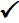 (ФИО, подпись)(ФИО, подпись)(ФИО, подпись)(ФИО, подпись)(ФИО, подпись)(ФИО, подпись)(ФИО, подпись)(ФИО, подпись)(ФИО, подпись)(ФИО, подпись)(ФИО, подпись)(ФИО, подпись)